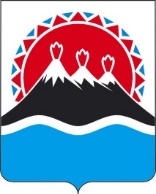 РЕГИОНАЛЬНАЯ СЛУЖБАПО ТАРИФАМ И ЦЕНАМ КАМЧАТСКОГО КРАЯПОСТАНОВЛЕНИЕВ соответствии с Федеральными законами от 27.07.2010 № 190-ФЗ 
«О теплоснабжении», от 07.12.2011 № 416-ФЗ «О водоснабжении и водоотведении», постановлениями Правительства Российской Федерации от 22.10.2012 № 1075 «О ценообразовании в сфере теплоснабжения», от 13.05.2013 № 406 «О государственном регулировании тарифов в сфере водоснабжения и водоотведения», от 30.04.2014 № 400 «О формировании индексов изменения размера платы граждан за коммунальные услуги в Российской Федерации», приказами ФСТ России от 13.06.2013 № 760-э «Об утверждении Методических указаний по расчету регулируемых цен (тарифов) в сфере теплоснабжения», от 07.06.2013 № 163 «Об утверждении Регламента открытия дел об установлении регулируемых цен (тарифов) и отмене регулирования тарифов в сфере теплоснабжения», от 27.12.2013 № 1746-э «Об утверждении Методических указаний по расчету регулируемых тарифов в сфере водоснабжения и водоотведения», от 16.07.2014 № 1154-э «Об утверждении Регламента установления регулируемых тарифов в сфере водоснабжения и водоотведения», Законом Камчатского края от 29.11.2022 № 155 «О краевом бюджете на 2023 год и на плановый период 2024 и 2025 годов», постановлением Правительства Камчатского края от 07.04.2023 № 204-П «Об утверждении Положения о Региональной службе по тарифам и ценам Камчатского края», протоколом Правления Региональной службы по тарифам и ценам Камчатского края от ХХ.12.2023 № ХХХ на основании заявлений АО «ЮЭСК» от 28.04.2023 №№ 02-04/1899, 02-04/1901, 02-04/1902, 02-04/1903, 02-04/1904ПОСТАНОВЛЯЮ:Дополнить постановление Региональной службы по тарифам и ценам Камчатского края от 24.11.2023 № 179-Н «Об установлении тарифов в сфере теплоснабжения АО «Южные электрические сети Камчатки» потребителям Камчатского края на 2024 -2028 годы» следующими пунктами:«8.1. Утвердить льготные тарифы на тепловую энергию, поставляемую 
АО «Южные электрические сети Камчатки» на нужды отопления и горячего водоснабжения населению и исполнителям коммунальных услуг для населения Никольского сельского поселения Алеутского муниципального округа Камчатского края, на 2024 - 2028 годы с календарной разбивкой согласно приложению 9.».«8.2. Утвердить тарифы на теплоноситель, поставляемый АО «Южные электрические сети Камчатки» потребителям Никольского сельского поселения Алеутского муниципального округа Камчатского края, на 2024-2028 годы с календарной разбивкой согласно приложению 10.».«8.3. Утвердить тарифы на горячую воду в открытой системе теплоснабжения (горячего водоснабжения), поставляемую АО «Южные электрические сети Камчатки» потребителям Никольского сельского поселения Алеутского муниципального округа Камчатского края, на 2024-2028 годы с календарной разбивкой согласно приложению 11.».«8.4. Утвердить льготные тарифы на тепловую энергию, поставляемую 
АО «Южные электрические сети Камчатки» на нужды отопления и горячего водоснабжения населению и исполнителям коммунальных услуг для населения с. Атласово, с. Долиновка Мильковского муниципального округа Камчатского края, на 2024 - 2028 годы с календарной разбивкой согласно приложению 12.».«8.5. Утвердить тарифы на теплоноситель, поставляемый АО «Южные электрические сети Камчатки» потребителям с. Атласово, с. Долиновка Мильковского муниципального округа Камчатского края, на 2024-2028 годы с календарной разбивкой согласно приложению 13.».«8.6. Утвердить тарифы на горячую воду в открытой системе теплоснабжения (горячего водоснабжения), поставляемую АО «Южные электрические сети Камчатки» потребителям с. Атласово, с. Долиновка Мильковского муниципального округа Камчатского края, на 2024-2028 годы с календарной разбивкой согласно приложению 14.».«8.7. Утвердить льготные тарифы на тепловую энергию, поставляемую 
АО «Южные электрические сети Камчатки» на нужды отопления населению и исполнителям коммунальных услуг для населения с. Аянка, с. Каменское, 
с. Манилы, с. Слаутное, с. Таловка Пенжинского муниципального района Камчатского края, на 2024 - 2028 годы с календарной разбивкой согласно приложению 15.».«8.8. Утвердить тарифы на теплоноситель, поставляемый АО «Южные электрические сети Камчатки» потребителям с. Аянка Пенжинского муниципального района Камчатского края, на 2024-2028 годы с календарной разбивкой согласно приложению 16.».«8.9. Утвердить тарифы на горячую воду в открытой системе теплоснабжения (горячего водоснабжения), поставляемую АО «Южные электрические сети Камчатки» потребителям с. Аянка Пенжинского муниципального района Камчатского края, на 2024-2028 годы с календарной разбивкой согласно приложению 17.». «8.10. Утвердить тарифы на теплоноситель, поставляемый АО «Южные электрические сети Камчатки» потребителям с. Каменское Пенжинского муниципального района Камчатского края, на 2024-2028 годы с календарной разбивкой согласно приложению 18.».«8.11. Утвердить тарифы на горячую воду в открытой системе теплоснабжения (горячего водоснабжения), поставляемую АО «Южные электрические сети Камчатки» потребителям с. Каменское Пенжинского муниципального района Камчатского края, на 2024-2028 годы с календарной разбивкой согласно приложению 19.».«8.12. Утвердить тарифы на теплоноситель, поставляемый АО «Южные электрические сети Камчатки» потребителям с. Манилы Пенжинского муниципального района Камчатского края, на 2024-2028 годы с календарной разбивкой согласно приложению 20.».«8.13. Утвердить тарифы на горячую воду в открытой системе теплоснабжения (горячего водоснабжения), поставляемую АО «Южные электрические сети Камчатки» потребителям с. Манилы Пенжинского муниципального района Камчатского края, на 2024-2028 годы с календарной разбивкой согласно приложению 21.».«8.14. Утвердить тарифы на теплоноситель, поставляемый АО «Южные электрические сети Камчатки» потребителям с. Слаутное Пенжинского муниципального района Камчатского края, на 2024-2028 годы с календарной разбивкой согласно приложению 22.».«8.15. Утвердить тарифы на горячую воду в открытой системе теплоснабжения (горячего водоснабжения), поставляемую АО «Южные электрические сети Камчатки» потребителям с. Слаутное Пенжинского муниципального района Камчатского края, на 2024-2028 годы с календарной разбивкой согласно приложению 23.».«8.16. Утвердить льготные тарифы на тепловую энергию, поставляемую АО «Южные электрические сети Камчатки» на нужды отопления населению и исполнителям коммунальных услуг для населения с. Седанка Тигильского муниципального района Камчатского края, на 2024 - 2028 годы с календарной разбивкой согласно приложению 24.».«8.17. Утвердить льготные тарифы на тепловую энергию, поставляемую АО «Южные электрические сети Камчатки» на нужды отопления и горячего водоснабжения населению и исполнителям коммунальных услуг для населения с. Тигиль Тигильского муниципального района Камчатского края, на 2024 - 2028 годы с календарной разбивкой согласно приложению 25.».«8.18. Утвердить тарифы на теплоноситель, поставляемый АО «Южные электрические сети Камчатки» потребителям с. Тигиль Тигильского муниципального района Камчатского края, на 2024-2028 годы с календарной разбивкой согласно приложению 26.». «8.19. Утвердить тарифы на горячую воду в открытой системе теплоснабжения (горячего водоснабжения), поставляемую АО «Южные электрические сети Камчатки» потребителям с. Тигиль Тигильского муниципального района Камчатского края, на 2024-2028 годы с календарной разбивкой согласно приложению 27.».«8.20. Утвердить производственную программу АО «Южные электрические сети Камчатки» по оказанию услуг горячего водоснабжения в закрытой системе горячего водоснабжения потребителям с.Тигиль Тигильского муниципального района Камчатского края на 2024-2028 годы согласно приложению 28.».«8.21. Утвердить тарифы на горячую воду в закрытой системе горячего водоснабжения, поставляемую АО «Южные электрические сети Камчатки» потребителям с.Тигиль Тигильского муниципального района Камчатского края, с 1 января 2024 года по 31 декабря 2024 года с календарной разбивкой согласно приложению 29.».«8.22. Компенсация выпадающих доходов АО «Южные электрические сети Камчатки» от разницы между экономически обоснованными и льготными тарифами на тепловую энергию, поставляемую на нужды отопления и горячего водоснабжения населению и исполнителям коммунальных услуг для населения Камчатского края, производится за счет субсидий, предоставляемых предприятиям из краевого бюджета на 2024-2028 годы в соответствии с постановлением Правительства Камчатского края от 17.01.2011 № 3-П «Об установлении расходных обязательств Камчатского края по предоставлению из краевого бюджета субсидий предприятиям коммунального комплекса в целях возмещения недополученных доходов в связи с оказанием потребителям коммунальных услуг по льготным тарифам».Дополнить постановление Региональной службы по тарифам и ценам Камчатского края от 24.11.2023 № 179-Н «Об установлении тарифов в сфере теплоснабжения АО «Южные электрические сети Камчатки» потребителям Камчатского края на 2024 -2028 годы» приложениями 9-29 согласно приложениям 1-21 к настоящему постановлению.3.	Настоящее постановление вступает в силу с 1 января 2024 года.Приложение 1 к постановлению Региональной службы по тарифам и ценам Камчатского края от ХХ.12.2023 № ХХХ-Н«Приложение 9 к постановлению Региональной службы по тарифам и ценам Камчатского края от 24.11.2023 № 179-НЛьготные тарифы на тепловую энергию, поставляемую АО «Южные электрические сети Камчатки» на нужды отопления и горячего водоснабжения населению и исполнителям коммунальных услуг для населения Никольского сельского поселения Алеутского муниципального округа Камчатского края на 2024-2028 годы* Выделяется в целях реализации пункта 6 статьи 168 Налогового кодекса Российской Федерации (часть вторая).<*>  значения льготных тарифов на тепловую энергию для населения и исполнителям коммунальных услуг для населения на период 2025-2028 годов устанавливаются при ежегодной корректировке тарифов экономически обоснованных с учетом утвержденных индексов изменения размера вносимой гражданами платы за коммунальные услуги в среднем по субъектам Российской Федерации и предельно допустимых отклонений по отдельным муниципальным образованиям от величины указанных индексов по субъектам Российской Федерации в соответствии с Основами формирования индексов изменения размера платы граждан за коммунальные услуги в Российской Федерации, утвержденными постановлением Правительства Российской Федерации от 30 апреля 2014 г. № 400 «О формировании индексов изменения размера платы граждан за коммунальные услуги в Российской Федерации».»Приложение 2 к постановлению Региональной службы по тарифам и ценам Камчатского края от ХХ.12.2023 № ХХХ-Н«Приложение 10к постановлению Региональной службыпо тарифам и ценам Камчатского края от 24.11.2023 № 179-НТарифы на теплоноситель, поставляемый АО «Южные электрические сети Камчатки» потребителям Никольского сельского поселения Алеутского муниципального округа Камчатского края, на 2024 - 2028 годы* Выделяется в целях реализации пункта 6 статьи 168 Налогового кодекса Российской Федерации (часть вторая)».<*>  значения льготных тарифов на теплоноситель для населения и исполнителям коммунальных услуг для населения на период 2025-2028 годов устанавливаются при ежегодной корректировке тарифов экономически обоснованных с учетом утвержденных индексов изменения размера вносимой гражданами платы за коммунальные услуги в среднем по субъектам Российской Федерации и предельно допустимых отклонений по отдельным муниципальным образованиям от величины указанных индексов по субъектам Российской Федерации в соответствии с Основами формирования индексов изменения размера платы граждан за коммунальные услуги в Российской Федерации, утвержденными постановлением Правительства Российской Федерации от 30 апреля 2014 г. № 400 «О формировании индексов изменения размера платы граждан за коммунальные услуги в Российской Федерации».».Приложение 3 к постановлению Региональной службы по тарифам и ценам Камчатского края от ХХ.12.2023 № ХХХ-Н«Приложение 11к постановлению Региональной службыпо тарифам и ценам Камчатского края от 24.11.2023 № 179-НТарифы на горячую воду в открытой системе теплоснабжения (горячего водоснабжения), поставляемую АО «Южные электрические сети Камчатки» потребителям Никольского сельского поселения Алеутского муниципального округа Камчатского края, на 2024 - 2028 годы* Выделяется в целях реализации пункта 6 статьи 168 Налогового кодекса Российской Федерации (часть вторая)<*>  значения льготных тарифов на горячую воду в открытой системе теплоснабжения для населения и исполнителям коммунальных услуг для населения на период 2025-2028 годов устанавливаются при ежегодной корректировке тарифов экономически обоснованных с учетом утвержденных индексов изменения размера вносимой гражданами платы за коммунальные услуги в среднем по субъектам Российской Федерации и предельно допустимых отклонений по отдельным муниципальным образованиям от величины указанных индексов по субъектам Российской Федерации в соответствии с Основами формирования индексов изменения размера платы граждан за коммунальные услуги в Российской Федерации, утвержденными постановлением Правительства Российской Федерации от 30 апреля 2014 г. № 400 «О формировании индексов изменения размера платы граждан за коммунальные услуги в Российской Федерации».** приказом Министерства жилищно-коммунального хозяйства и энергетики Камчатского края от 30.11.2015 № 595 «Об утверждении нормативов расхода тепловой энергии, используемой на подогрев холодной воды для предоставления коммунальной услуги по горячему водоснабжению в муниципальных образованиях, расположенных в границах Елизовского муниципального района Камчатского края» утвержден норматив расхода тепловой энергии, используемой на подогрев холодной воды для предоставления коммунальной услуги по горячему водоснабжению ПАО «Камчатскэнерго» в Елизовском муниципальном районе Камчатского края. В соответствии с пунктом 42 Правил предоставления коммунальных услуг собственникам и пользователям помещений в многоквартирных домах и жилых домов, утвержденных постановлением Правительства Российской Федерации от 06.05.2011 № 354, расчетная величина тарифа на горячую воду в открытой системе теплоснабжения (горячее водоснабжение) населению и исполнителям коммунальных услуг для населения с учетом вида благоустройства и с учетом НДС составляет:Приложение 4 к постановлению Региональной службы по тарифам и ценам Камчатского края от ХХ.12.2023 № ХХХ-Н«Приложение 12 к постановлению Региональной службы по тарифам и ценам Камчатского края от 24.11.2023 № 179-НЛьготные тарифы на тепловую энергию, поставляемую АО «Южные электрические сети Камчатки» на нужды отопления и горячего водоснабжения населению и исполнителям коммунальных услуг для населения с. Атласово, 
с. Долиновка Мильковского муниципального округа Камчатского края 
на 2024-2028 годы* Выделяется в целях реализации пункта 6 статьи 168 Налогового кодекса Российской Федерации (часть вторая).<*>  значения льготных тарифов на тепловую энергию для населения и исполнителям коммунальных услуг для населения на период 2025-2028 годов устанавливаются при ежегодной корректировке тарифов экономически обоснованных с учетом утвержденных индексов изменения размера вносимой гражданами платы за коммунальные услуги в среднем по субъектам Российской Федерации и предельно допустимых отклонений по отдельным муниципальным образованиям от величины указанных индексов по субъектам Российской Федерации в соответствии с Основами формирования индексов изменения размера платы граждан за коммунальные услуги в Российской Федерации, утвержденными постановлением Правительства Российской Федерации от 30 апреля 2014 г. № 400 «О формировании индексов изменения размера платы граждан за коммунальные услуги в Российской Федерации».»Приложение 5 к постановлению Региональной службы по тарифам и ценам Камчатского края от ХХ.12.2023 № ХХХ-Н«Приложение 13к постановлению Региональной службыпо тарифам и ценам Камчатского края от 24.11.2023 № 179-НТарифы на теплоноситель, поставляемый АО «Южные электрические сети Камчатки» потребителям с. Атласово, с. Долиновка Мильковского муниципального округа Камчатского края Камчатского края, на 2024 - 2028 годы* Выделяется в целях реализации пункта 6 статьи 168 Налогового кодекса Российской Федерации (часть вторая)».<*>  значения льготных тарифов на теплоноситель для населения и исполнителям коммунальных услуг для населения на период 2025-2028 годов устанавливаются при ежегодной корректировке тарифов экономически обоснованных с учетом утвержденных индексов изменения размера вносимой гражданами платы за коммунальные услуги в среднем по субъектам Российской Федерации и предельно допустимых отклонений по отдельным муниципальным образованиям от величины указанных индексов по субъектам Российской Федерации в соответствии с Основами формирования индексов изменения размера платы граждан за коммунальные услуги в Российской Федерации, утвержденными постановлением Правительства Российской Федерации от 30 апреля 2014 г. № 400 «О формировании индексов изменения размера платы граждан за коммунальные услуги в Российской Федерации».».Приложение 6 к постановлению Региональной службы по тарифам и ценам Камчатского края от ХХ.12.2023 № ХХХ-Н«Приложение 14к постановлению Региональной службыпо тарифам и ценам Камчатского края от 24.11.2023 № 179-НТарифы на горячую воду в открытой системе теплоснабжения (горячего водоснабжения), поставляемую АО «Южные электрические сети Камчатки» потребителям с. Атласово, с. Долиновка Мильковского муниципального округа Камчатского края, на 2024 - 2028 годы* Выделяется в целях реализации пункта 6 статьи 168 Налогового кодекса Российской Федерации (часть вторая)<*>  значения льготных тарифов на горячую воду в открытой системе теплоснабжения для населения и исполнителям коммунальных услуг для населения на период 2025-2028 годов устанавливаются при ежегодной корректировке тарифов экономически обоснованных с учетом утвержденных индексов изменения размера вносимой гражданами платы за коммунальные услуги в среднем по субъектам Российской Федерации и предельно допустимых отклонений по отдельным муниципальным образованиям от величины указанных индексов по субъектам Российской Федерации в соответствии с Основами формирования индексов изменения размера платы граждан за коммунальные услуги в Российской Федерации, утвержденными постановлением Правительства Российской Федерации от 30 апреля 2014 г. № 400 «О формировании индексов изменения размера платы граждан за коммунальные услуги в Российской Федерации».** приказом Министерства жилищно-коммунального хозяйства и энергетики Камчатского края от 30.11.2015 № 595 «Об утверждении нормативов расхода тепловой энергии, используемой на подогрев холодной воды для предоставления коммунальной услуги по горячему водоснабжению в муниципальных образованиях, расположенных в границах Елизовского муниципального района Камчатского края» утвержден норматив расхода тепловой энергии, используемой на подогрев холодной воды для предоставления коммунальной услуги по горячему водоснабжению ПАО «Камчатскэнерго» в Елизовском муниципальном районе Камчатского края. В соответствии с пунктом 42 Правил предоставления коммунальных услуг собственникам и пользователям помещений в многоквартирных домах и жилых домов, утвержденных постановлением Правительства Российской Федерации от 06.05.2011 № 354, расчетная величина тарифа на горячую воду в открытой системе теплоснабжения (горячее водоснабжение) населению и исполнителям коммунальных услуг для населения с учетом вида благоустройства и с учетом НДС составляет:Приложение 7 к постановлению Региональной службы по тарифам и ценам Камчатского края от ХХ.12.2023 № ХХХ-Н«Приложение 15 к постановлению Региональной службы по тарифам и ценам Камчатского края от 24.11.2023 № 179-НЛьготные тарифы на тепловую энергию, поставляемую АО «Южные электрические сети Камчатки» на нужды отопления населению и исполнителям коммунальных услуг для населения с. Аянка, с. Каменское, с. Манилы, 
с. Слаутное, с. Таловка Пенжинского муниципального района Камчатского края на 2024-2028 годы* Выделяется в целях реализации пункта 6 статьи 168 Налогового кодекса Российской Федерации (часть вторая).<*>  значения льготных тарифов на тепловую энергию для населения и исполнителям коммунальных услуг для населения на период 2025-2028 годов устанавливаются при ежегодной корректировке тарифов экономически обоснованных с учетом утвержденных индексов изменения размера вносимой гражданами платы за коммунальные услуги в среднем по субъектам Российской Федерации и предельно допустимых отклонений по отдельным муниципальным образованиям от величины указанных индексов по субъектам Российской Федерации в соответствии с Основами формирования индексов изменения размера платы граждан за коммунальные услуги в Российской Федерации, утвержденными постановлением Правительства Российской Федерации от 30 апреля 2014 г. № 400 «О формировании индексов изменения размера платы граждан за коммунальные услуги в Российской Федерации».»Приложение 8 к постановлению Региональной службы по тарифам и ценам Камчатского края от ХХ.12.2023 № ХХХ-Н«Приложение 16к постановлению Региональной службыпо тарифам и ценам Камчатского края от 24.11.2023 № 179-НТарифы на теплоноситель, поставляемый АО «Южные электрические сети Камчатки» потребителям с. Аянка Пенжинского муниципального района Камчатского края Камчатского края, на 2024 - 2028 годы* Выделяется в целях реализации пункта 6 статьи 168 Налогового кодекса Российской Федерации (часть вторая)».».Приложение 9 к постановлению Региональной службы по тарифам и ценам Камчатского края от ХХ.12.2023 № ХХХ-Н«Приложение 17к постановлению Региональной службыпо тарифам и ценам Камчатского края от 24.11.2023 № 179-НТарифы на горячую воду в открытой системе теплоснабжения (горячего водоснабжения), поставляемую АО «Южные электрические сети Камчатки» потребителям с. Аянка Пенжинского муниципального района Камчатского края, на 2024 - 2028 годы* Выделяется в целях реализации пункта 6 статьи 168 Налогового кодекса Российской Федерации (часть вторая)Приложение 10 к постановлению Региональной службы по тарифам и ценам Камчатского края от ХХ.12.2023 № ХХХ-Н«Приложение 18к постановлению Региональной службыпо тарифам и ценам Камчатского края от 24.11.2023 № 179-НТарифы на теплоноситель, поставляемый АО «Южные электрические сети Камчатки» потребителям с. Каменское Пенжинского муниципального района Камчатского края Камчатского края, на 2024 - 2028 годы* Выделяется в целях реализации пункта 6 статьи 168 Налогового кодекса Российской Федерации (часть вторая)».».Приложение 11 к постановлению Региональной службы по тарифам и ценам Камчатского края от ХХ.12.2023 № ХХХ-Н«Приложение 19к постановлению Региональной службыпо тарифам и ценам Камчатского края от 24.11.2023 № 179-НТарифы на горячую воду в открытой системе теплоснабжения (горячего водоснабжения), поставляемую АО «Южные электрические сети Камчатки» потребителям с. Каменское Пенжинского муниципального района Камчатского края, на 2024 - 2028 годы* Выделяется в целях реализации пункта 6 статьи 168 Налогового кодекса Российской Федерации (часть вторая)Приложение 12 к постановлению Региональной службы по тарифам и ценам Камчатского края от ХХ.12.2023 № ХХХ-Н«Приложение 20к постановлению Региональной службыпо тарифам и ценам Камчатского края от 24.11.2023 № 179-НТарифы на теплоноситель, поставляемый АО «Южные электрические сети Камчатки» потребителям с. Манилы Пенжинского муниципального района Камчатского края Камчатского края, на 2024 - 2028 годы* Выделяется в целях реализации пункта 6 статьи 168 Налогового кодекса Российской Федерации (часть вторая)».».Приложение 13 к постановлению Региональной службы по тарифам и ценам Камчатского края от ХХ.12.2023 № ХХХ-Н«Приложение 21к постановлению Региональной службыпо тарифам и ценам Камчатского края от 24.11.2023 № 179-НТарифы на горячую воду в открытой системе теплоснабжения (горячего водоснабжения), поставляемую АО «Южные электрические сети Камчатки» потребителям с. Манилы Пенжинского муниципального района Камчатского края, на 2024 - 2028 годы* Выделяется в целях реализации пункта 6 статьи 168 Налогового кодекса Российской Федерации (часть вторая)Приложение 14 к постановлению Региональной службы по тарифам и ценам Камчатского края от ХХ.12.2023 № ХХХ-Н«Приложение 22к постановлению Региональной службыпо тарифам и ценам Камчатского края от 24.11.2023 № 179-НТарифы на теплоноситель, поставляемый АО «Южные электрические сети Камчатки» потребителям с. Слаутное Пенжинского муниципального района Камчатского края Камчатского края, на 2024 - 2028 годы* Выделяется в целях реализации пункта 6 статьи 168 Налогового кодекса Российской Федерации (часть вторая)».».Приложение 15 к постановлению Региональной службы по тарифам и ценам Камчатского края от ХХ.12.2023 № ХХХ-Н«Приложение 23к постановлению Региональной службыпо тарифам и ценам Камчатского края от 24.11.2023 № 179-НТарифы на горячую воду в открытой системе теплоснабжения (горячего водоснабжения), поставляемую АО «Южные электрические сети Камчатки» потребителям с. Слаутное Пенжинского муниципального района Камчатского края, на 2024 - 2028 годы* Выделяется в целях реализации пункта 6 статьи 168 Налогового кодекса Российской Федерации (часть вторая)Приложение 16 к постановлению Региональной службы по тарифам и ценам Камчатского края от ХХ.12.2023 № ХХХ-Н«Приложение 24 к постановлению Региональной службы по тарифам и ценам Камчатского края от 24.11.2023 № 179-НЛьготные тарифы на тепловую энергию, поставляемую АО «Южные электрические сети Камчатки» на нужды отопления населению и исполнителям коммунальных услуг для населения с. Седанка Тигильского муниципального района Камчатского края на 2024-2028 годы* Выделяется в целях реализации пункта 6 статьи 168 Налогового кодекса Российской Федерации (часть вторая).<*>  значения льготных тарифов на тепловую энергию для населения и исполнителям коммунальных услуг для населения на период 2025-2028 годов устанавливаются при ежегодной корректировке тарифов экономически обоснованных с учетом утвержденных индексов изменения размера вносимой гражданами платы за коммунальные услуги в среднем по субъектам Российской Федерации и предельно допустимых отклонений по отдельным муниципальным образованиям от величины указанных индексов по субъектам Российской Федерации в соответствии с Основами формирования индексов изменения размера платы граждан за коммунальные услуги в Российской Федерации, утвержденными постановлением Правительства Российской Федерации от 30 апреля 2014 г. № 400 «О формировании индексов изменения размера платы граждан за коммунальные услуги в Российской Федерации».»Приложение 17 к постановлению Региональной службы по тарифам и ценам Камчатского края от ХХ.12.2023 № ХХХ-Н«Приложение 25 к постановлению Региональной службы по тарифам и ценам Камчатского края от 24.11.2023 № 179-НЛьготные тарифы на тепловую энергию, поставляемую АО «Южные электрические сети Камчатки» на нужды отопления и горячего водоснабжения населению и исполнителям коммунальных услуг для населения с. Тигиль Тигильского муниципального района Камчатского края на 2024-2028 годы* Выделяется в целях реализации пункта 6 статьи 168 Налогового кодекса Российской Федерации (часть вторая).<*>  значения льготных тарифов на тепловую энергию для населения и исполнителям коммунальных услуг для населения на период 2025-2028 годов устанавливаются при ежегодной корректировке тарифов экономически обоснованных с учетом утвержденных индексов изменения размера вносимой гражданами платы за коммунальные услуги в среднем по субъектам Российской Федерации и предельно допустимых отклонений по отдельным муниципальным образованиям от величины указанных индексов по субъектам Российской Федерации в соответствии с Основами формирования индексов изменения размера платы граждан за коммунальные услуги в Российской Федерации, утвержденными постановлением Правительства Российской Федерации от 30 апреля 2014 г. № 400 «О формировании индексов изменения размера платы граждан за коммунальные услуги в Российской Федерации».»Приложение 18 к постановлению Региональной службы по тарифам и ценам Камчатского края от ХХ.12.2023 № ХХХ-Н«Приложение 26к постановлению Региональной службыпо тарифам и ценам Камчатского края от 24.11.2023 № 179-НТарифы на теплоноситель, поставляемый АО «Южные электрические сети Камчатки» потребителям с. Тигиль Тигильского муниципального района Камчатского края Камчатского края, на 2024 - 2028 годы* Выделяется в целях реализации пункта 6 статьи 168 Налогового кодекса Российской Федерации (часть вторая)».<*>  значения льготных тарифов на теплоноситель для населения и исполнителям коммунальных услуг для населения на период 2025-2028 годов устанавливаются при ежегодной корректировке тарифов экономически обоснованных с учетом утвержденных индексов изменения размера вносимой гражданами платы за коммунальные услуги в среднем по субъектам Российской Федерации и предельно допустимых отклонений по отдельным муниципальным образованиям от величины указанных индексов по субъектам Российской Федерации в соответствии с Основами формирования индексов изменения размера платы граждан за коммунальные услуги в Российской Федерации, утвержденными постановлением Правительства Российской Федерации от 30 апреля 2014 г. № 400 «О формировании индексов изменения размера платы граждан за коммунальные услуги в Российской Федерации».».Приложение 19 к постановлению Региональной службы по тарифам и ценам Камчатского края от ХХ.12.2023 № ХХХ-Н«Приложение 27к постановлению Региональной службыпо тарифам и ценам Камчатского края от 24.11.2023 № 179-НТарифы на горячую воду в открытой системе теплоснабжения (горячего водоснабжения), поставляемую АО «Южные электрические сети Камчатки» потребителям с. Тигиль Тигильского муниципального района Камчатского края, на 2024 - 2028 годы* Выделяется в целях реализации пункта 6 статьи 168 Налогового кодекса Российской Федерации (часть вторая)<*>  значения льготных тарифов на горячую воду в открытой системе теплоснабжения для населения и исполнителям коммунальных услуг для населения на период 2025-2028 годов устанавливаются при ежегодной корректировке тарифов экономически обоснованных с учетом утвержденных индексов изменения размера вносимой гражданами платы за коммунальные услуги в среднем по субъектам Российской Федерации и предельно допустимых отклонений по отдельным муниципальным образованиям от величины указанных индексов по субъектам Российской Федерации в соответствии с Основами формирования индексов изменения размера платы граждан за коммунальные услуги в Российской Федерации, утвержденными постановлением Правительства Российской Федерации от 30 апреля 2014 г. № 400 «О формировании индексов изменения размера платы граждан за коммунальные услуги в Российской Федерации».** приказом Министерства жилищно-коммунального хозяйства и энергетики Камчатского края от 30.11.2015 № 595 «Об утверждении нормативов расхода тепловой энергии, используемой на подогрев холодной воды для предоставления коммунальной услуги по горячему водоснабжению в муниципальных образованиях, расположенных в границах Елизовского муниципального района Камчатского края» утвержден норматив расхода тепловой энергии, используемой на подогрев холодной воды для предоставления коммунальной услуги по горячему водоснабжению ПАО «Камчатскэнерго» в Елизовском муниципальном районе Камчатского края. В соответствии с пунктом 42 Правил предоставления коммунальных услуг собственникам и пользователям помещений в многоквартирных домах и жилых домов, утвержденных постановлением Правительства Российской Федерации от 06.05.2011 № 354, расчетная величина тарифа на горячую воду в открытой системе теплоснабжения (горячее водоснабжение) населению и исполнителям коммунальных услуг для населения с учетом вида благоустройства и с учетом НДС составляет:Приложение 20 к постановлению Региональной службы по тарифам и ценам Камчатского края от ХХ.12.2023 № ХХХ-Н«Приложение 28к постановлению Региональной службыпо тарифам и ценам Камчатского края от 24.11.2023 № 179-НПроизводственная программа АО «ЮЭСК» на оказание услуг горячего водоснабжения в закрытой системе горячего водоснабжения в сельском поселении «село Тигиль» Тигильского муниципального района на 2023 годРаздел 1. Паспорт производственной программыРаздел 3. План мероприятий по повышению эффективности деятельности организации коммунального комплексаРаздел 4. Расчет финансовых потребностей* средневзвешенные значения по году с учетом долевого распределения объемных тарифных показателей по полугодиям.Раздел 5. График реализации мероприятий производственной программыРаздел 6. Плановые значения показателей надежности, качества и энергетической эффективности объектов централизованных систем водоснабженияРаздел 7. Расчет эффективности производственной программыРаздел 8. Отчет об исполнении производственной программы за истекший период регулированияРаздел 9. Мероприятия, направленные на повышение качества обслуживания абонентов».Приложение 21 к постановлению Региональной службы по тарифам и ценам Камчатского края от ХХ.12.2023 № ХХХ-Н«Приложение 29к постановлению Региональной службыпо тарифам и ценам Камчатского края от 24.11.2023 № 179-НТарифы на горячую воду в закрытой системе горячего водоснабжение, поставляемую АО «ЮЭСК» потребителям с. Тигиль Тигильского муниципального района с 01 января 2024 года по 31 декабря 2024 годаЭкономически обоснованный тариф для прочих потребителей (тарифы указываются без НДС)Экономически обоснованный тариф для населения (тарифы указываются с учетом НДС)*Льготный (сниженный) тариф для населения и исполнителей коммунальных услуг для населения (тарифы указываются с учетом НДС)** Выделяется в целях реализации пункта 6 статьи 168 Налогового кодекса Российской Федерации (часть вторая).Примечание: приказом Министерства жилищно-коммунального хозяйства и энергетики Камчатского края от 16.11.2015 № 555 утвержден норматив расхода тепловой энергии (0,0703 Гкал на 1 куб.м. для закрытой системы ГВС), используемой на подогрев холодной воды для предоставления коммунальной услуги по горячему водоснабжению АО «ЮЭСК» потребителям с. Тигиль Тигильского муниципального района. В соответствии с пунктом 42 Правил предоставления коммунальных услуг собственникам и пользователям помещений в многоквартирных домах и жилых домов, утвержденных постановлением Правительства Российской Федерации от 06.05.2011 № 354, расчетная величина тарифа на горячую воду в закрытой системе горячего водоснабжение населению и исполнителям коммунальных услуг для населения с учетом вида благоустройства составляет с 01.01.2024 по 30.06.2024 – 215,80 руб. за 1 куб. м. (с НДС), с 01.07.2024 по 31.12.2027 – 231,33 руб. за 1 куб. м. (с НДС).[Дата регистрации] № [Номер документа]г. Петропавловск-КамчатскийО внесении изменений в постановление Региональной службы по тарифам и ценам Камчатского края от 24.11.2023 № 179-Н «Об установлении тарифов в сфере теплоснабжения АО «Южные электрические сети Камчатки» потребителям Камчатского края на 2024 -2028 годы» Руководитель[горизонтальный штамп подписи 1]М.В. Лопатникова№ п/пНаименование регулируемой организацииВид тарифаГод (период)ВодаОтборный пар давлениемОтборный пар давлениемОтборный пар давлениемОтборный пар давлениемОстрый и редуцированный пар№ п/пНаименование регулируемой организацииВид тарифаГод (период)Водаот 1,2 до 2,5 кг/см2от 2,5 до 7,0 кг/см2от 7,0 до 13,0 кг/см2свыше 13,0 кг/см2Острый и редуцированный пар1.Для потребителей, в случае отсутствия дифференциации тарифовпо схеме подключенияДля потребителей, в случае отсутствия дифференциации тарифовпо схеме подключенияДля потребителей, в случае отсутствия дифференциации тарифовпо схеме подключенияДля потребителей, в случае отсутствия дифференциации тарифовпо схеме подключенияДля потребителей, в случае отсутствия дифференциации тарифовпо схеме подключенияДля потребителей, в случае отсутствия дифференциации тарифовпо схеме подключенияДля потребителей, в случае отсутствия дифференциации тарифовпо схеме подключенияДля потребителей, в случае отсутствия дифференциации тарифовпо схеме подключенияДля потребителей, в случае отсутствия дифференциации тарифовпо схеме подключенияАО «ЮЭСК»одноставочный руб./ГкалАО «ЮЭСК»двухставочныйХХХХХХХАО «ЮЭСК»ставка за тепловую энергию, руб./ГкалАО «ЮЭСК»ставка за содержание тепловой мощности, тыс.руб./Гкал/ч в мес.АО «ЮЭСК»Население (тарифы указываются с учетом НДС)*Население (тарифы указываются с учетом НДС)*Население (тарифы указываются с учетом НДС)*Население (тарифы указываются с учетом НДС)*Население (тарифы указываются с учетом НДС)*Население (тарифы указываются с учетом НДС)*Население (тарифы указываются с учетом НДС)*Население (тарифы указываются с учетом НДС)*1.1АО «ЮЭСК»одноставочный руб./Гкал20241.2АО «ЮЭСК»одноставочный руб./Гкал01.01.2024 -30.06.20242 547,181.3АО «ЮЭСК»одноставочный руб./Гкал01.07.2024 -  31.12.20242 730,581.4АО «ЮЭСК»одноставочный руб./Гкал20251.5АО «ЮЭСК»одноставочный руб./Гкал01.01.2025 -30.06.2025<*>1.6АО «ЮЭСК»одноставочный руб./Гкал01.07.2025 -  31.12.2025<*>1.7АО «ЮЭСК»одноставочный руб./Гкал20261.8АО «ЮЭСК»одноставочный руб./Гкал01.01.2026 -30.06.2026<*>1.9АО «ЮЭСК»одноставочный руб./Гкал01.07.2026 -  31.12.2026<*>1.10АО «ЮЭСК»одноставочный руб./Гкал20271.11АО «ЮЭСК»одноставочный руб./Гкал01.01.2027 -30.06.2027<*>1.12АО «ЮЭСК»одноставочный руб./Гкал01.07.2027 -  31.12.2027<*>1.13АО «ЮЭСК»одноставочный руб./Гкал20281.14АО «ЮЭСК»одноставочный руб./Гкал01.01.2028 -30.06.2028<*>1.15АО «ЮЭСК»одноставочный руб./Гкал01.07.2028 -  31.12.2028<*>АО «ЮЭСК»двухставочныйХХХХХХХАО «ЮЭСК»ставка за тепловую энергию, руб./ГкалАО «ЮЭСК»ставка за содержание тепловой мощности, тыс.руб./Гкал/ч в мес.№ п/пНаименование регулируемой организацииНаименование регулируемой организацииВид тарифаГод (период)Вид теплоносителяВид теплоносителя№ п/пНаименование регулируемой организацииНаименование регулируемой организацииВид тарифаГод (период)ВодаПар1.Экономически обоснованный тариф для прочих потребителей
(тарифы указываются без НДС)Экономически обоснованный тариф для прочих потребителей
(тарифы указываются без НДС)Экономически обоснованный тариф для прочих потребителей
(тарифы указываются без НДС)Экономически обоснованный тариф для прочих потребителей
(тарифы указываются без НДС)Экономически обоснованный тариф для прочих потребителей
(тарифы указываются без НДС)Экономически обоснованный тариф для прочих потребителей
(тарифы указываются без НДС)1.1АО «ЮЭСК»АО «ЮЭСК»одноставочный руб./куб.м01.01.2024 -30.06.2024188,101.2АО «ЮЭСК»АО «ЮЭСК»одноставочный руб./куб.м01.07.2024 -  31.12.2024347,921.3АО «ЮЭСК»АО «ЮЭСК»одноставочный руб./куб.м01.01.2025 -30.06.2025-1.4АО «ЮЭСК»АО «ЮЭСК»одноставочный руб./куб.м01.07.2025 -  31.12.2025-1.5АО «ЮЭСК»АО «ЮЭСК»одноставочный руб./куб.м01.01.2026 -30.06.2026-1.6АО «ЮЭСК»АО «ЮЭСК»одноставочный руб./куб.м01.07.2026 -  31.12.2026-1.7АО «ЮЭСК»АО «ЮЭСК»одноставочный руб./куб.м01.01.2027 -30.06.2027-1.8АО «ЮЭСК»АО «ЮЭСК»одноставочный руб./куб.м01.07.2027 -  31.12.2027-1.9АО «ЮЭСК»АО «ЮЭСК»одноставочный руб./куб.м01.01.2028 -30.06.2028-1.10АО «ЮЭСК»АО «ЮЭСК»01.07.2028 -31.12.2028-2.Экономически обоснованный тариф для населения 
(тарифы указываются с НДС)*Экономически обоснованный тариф для населения 
(тарифы указываются с НДС)*Экономически обоснованный тариф для населения 
(тарифы указываются с НДС)*Экономически обоснованный тариф для населения 
(тарифы указываются с НДС)*Экономически обоснованный тариф для населения 
(тарифы указываются с НДС)*Экономически обоснованный тариф для населения 
(тарифы указываются с НДС)*2.1АО «ЮЭСК»АО «ЮЭСК»одноставочный руб./куб.м01.01.2024 -30.06.2024225,722.2АО «ЮЭСК»АО «ЮЭСК»одноставочный руб./куб.м01.07.2024 -  31.12.2024417,502.3АО «ЮЭСК»АО «ЮЭСК»одноставочный руб./куб.м01.01.2025 -30.06.20252.4АО «ЮЭСК»АО «ЮЭСК»одноставочный руб./куб.м01.07.2025 -  31.12.20252.5АО «ЮЭСК»АО «ЮЭСК»одноставочный руб./куб.м01.01.2026 -30.06.20262.6АО «ЮЭСК»АО «ЮЭСК»одноставочный руб./куб.м01.07.2026 -  31.12.20262.7АО «ЮЭСК»АО «ЮЭСК»одноставочный руб./куб.м01.01.2027 -30.06.20272.8АО «ЮЭСК»АО «ЮЭСК»одноставочный руб./куб.м01.07.2027 -  31.12.20272.9АО «ЮЭСК»АО «ЮЭСК»одноставочный руб./куб.м01.01.2028 -30.06.20282.10АО «ЮЭСК»АО «ЮЭСК»01.07.2028 -31.12.20283.3.Льготный (сниженный) тариф для населения и исполнителей коммунальных услуг
(тарифы указываются с учетом НДС)*Льготный (сниженный) тариф для населения и исполнителей коммунальных услуг
(тарифы указываются с учетом НДС)*Льготный (сниженный) тариф для населения и исполнителей коммунальных услуг
(тарифы указываются с учетом НДС)*Льготный (сниженный) тариф для населения и исполнителей коммунальных услуг
(тарифы указываются с учетом НДС)*Льготный (сниженный) тариф для населения и исполнителей коммунальных услуг
(тарифы указываются с учетом НДС)*3.13.1АО «ЮЭСК»одноставочный руб./куб.м01.01.2024 -30.06.202490,003.23.2АО «ЮЭСК»одноставочный руб./куб.м01.07.2024 -  31.12.202490,003.33.3АО «ЮЭСК»одноставочный руб./куб.м01.01.2025 -30.06.2025<*>3.43.4АО «ЮЭСК»одноставочный руб./куб.м01.07.2025 -  31.12.2025<*>3.53.5АО «ЮЭСК»одноставочный руб./куб.м01.01.2026 -30.06.2026<*>3.63.6АО «ЮЭСК»одноставочный руб./куб.м01.07.2026 -  31.12.2026<*>3.73.7АО «ЮЭСК»одноставочный руб./куб.м01.01.2027 -30.06.2027<*>3.83.8АО «ЮЭСК»одноставочный руб./куб.м01.07.2027 -  31.12.2027<*>3.93.9АО «ЮЭСК»одноставочный руб./куб.м01.01.2028 -30.06.2028<*>3.103.10АО «ЮЭСК»01.07.2028 -31.12.2028<*>№ п/пНаименование регулируемой организацииГод (период)Компонент на теплоноситель, руб./куб.мКомпонент на тепловую энергиюКомпонент на тепловую энергиюКомпонент на тепловую энергию№ п/пНаименование регулируемой организацииГод (период)Компонент на теплоноситель, руб./куб.мОдноставочный тариф, руб./ГкалДвухставочный тарифДвухставочный тариф№ п/пНаименование регулируемой организацииГод (период)Компонент на теплоноситель, руб./куб.мОдноставочный тариф, руб./ГкалСтавка за мощность, тыс. руб./Гкал/час в мес.Ставка за тепловую энергию, руб./Гкал1.Экономически обоснованный тариф для прочих потребителей
(тарифы указываются без НДС)Экономически обоснованный тариф для прочих потребителей
(тарифы указываются без НДС)Экономически обоснованный тариф для прочих потребителей
(тарифы указываются без НДС)Экономически обоснованный тариф для прочих потребителей
(тарифы указываются без НДС)Экономически обоснованный тариф для прочих потребителей
(тарифы указываются без НДС)Экономически обоснованный тариф для прочих потребителей
(тарифы указываются без НДС)1.1АО «ЮЭСК»01.01.2024 - 30.06.2024188,1016 952,681.2АО «ЮЭСК»01.07.2024 - 31.12.2024347,9231 473,871.3АО «ЮЭСК»01.01.2025 - 30.06.2025-23 450,001.4АО «ЮЭСК»01.07.2025 - 31.12.2025-24 016,701.5АО «ЮЭСК»01.01.2026 - 30.06.2026-24 016,701.6АО «ЮЭСК»01.07.2026 - 31.12.2026-25 402,091.7АО «ЮЭСК»01.01.2027 - 30.06.2027-25 402,091.8АО «ЮЭСК»01.07.2027 - 31.12.2027-25 598,871.9АО «ЮЭСК»01.01.2028 -31.12.2028-25 598,871.10АО «ЮЭСК»01.01.2028 -31.12.2028-27 253,602.Экономически обоснованный тариф для населения 
(тарифы указываются с НДС)*Экономически обоснованный тариф для населения 
(тарифы указываются с НДС)*Экономически обоснованный тариф для населения 
(тарифы указываются с НДС)*Экономически обоснованный тариф для населения 
(тарифы указываются с НДС)*Экономически обоснованный тариф для населения 
(тарифы указываются с НДС)*Экономически обоснованный тариф для населения 
(тарифы указываются с НДС)*2.1АО «ЮЭСК»01.01.2024 - 30.06.2024225,7220 343,222.2АО «ЮЭСК»01.07.2024 - 31.12.2024417,5037 768,642.3АО «ЮЭСК»01.01.2025 - 30.06.2025-28 140,002.4АО «ЮЭСК»01.07.2025 - 31.12.2025-28 820,042.5АО «ЮЭСК»01.01.2026 - 30.06.2026-28 820,042.6АО «ЮЭСК»01.07.2026 - 31.12.2026-30 482,512.7АО «ЮЭСК»01.01.2027 - 30.06.2027-30 482,512.8АО «ЮЭСК»01.07.2027 - 31.12.2027-30 718,642.9АО «ЮЭСК»01.01.2028 -31.12.2028-30 718,642.10АО «ЮЭСК»01.07.2028 -31.12.2028-32 704,323.Льготный (сниженный) тариф для населения и исполнителей коммунальных услуг
(тарифы указываются с учетом НДС)*Льготный (сниженный) тариф для населения и исполнителей коммунальных услуг
(тарифы указываются с учетом НДС)*Льготный (сниженный) тариф для населения и исполнителей коммунальных услуг
(тарифы указываются с учетом НДС)*Льготный (сниженный) тариф для населения и исполнителей коммунальных услуг
(тарифы указываются с учетом НДС)*Льготный (сниженный) тариф для населения и исполнителей коммунальных услуг
(тарифы указываются с учетом НДС)*Льготный (сниженный) тариф для населения и исполнителей коммунальных услуг
(тарифы указываются с учетом НДС)*3.1АО «ЮЭСК»01.01.2024 - 30.06.202490,002 547,183.2АО «ЮЭСК»01.07.2024 - 31.12.202490,002 730,583.3АО «ЮЭСК»01.01.2025 - 30.06.2025<*><*>3.4АО «ЮЭСК»01.07.2025 - 31.12.2025<*><*>3.5АО «ЮЭСК»01.01.2026 - 30.06.2026<*><*>3.6АО «ЮЭСК»01.07.2026 - 31.12.2026<*><*>3.7АО «ЮЭСК»01.01.2027 - 30.06.2027<*><*>3.8АО «ЮЭСК»01.07.2027 - 31.12.2027<*><*>3.9АО «ЮЭСК»01.01.2028 -30.06.2028<*><*>3.10АО «ЮЭСК»01.06.2028 -31.12.2028<*><*>Тип благоустройстваНорматив расхода тепловой энергии, Гкал на 1 куб.м.Расчетный тариф на горячую воду,руб./куб. метр01.01.2024 - 30.06.202401.01.2024 - 30.06.202401.01.2024 - 30.06.2024без полотенцесушителей0,0608244,8701.07.2024 - 31.12.202401.07.2024 - 31.12.202401.07.2024 - 31.12.2024без полотенцесушителей0,0608256,02№ п/пНаименование регулируемой организацииВид тарифаГод (период)ВодаОтборный пар давлениемОтборный пар давлениемОтборный пар давлениемОтборный пар давлениемОстрый и редуцированный пар№ п/пНаименование регулируемой организацииВид тарифаГод (период)Водаот 1,2 до 2,5 кг/см2от 2,5 до 7,0 кг/см2от 7,0 до 13,0 кг/см2свыше 13,0 кг/см2Острый и редуцированный пар1.Для потребителей, в случае отсутствия дифференциации тарифовпо схеме подключенияДля потребителей, в случае отсутствия дифференциации тарифовпо схеме подключенияДля потребителей, в случае отсутствия дифференциации тарифовпо схеме подключенияДля потребителей, в случае отсутствия дифференциации тарифовпо схеме подключенияДля потребителей, в случае отсутствия дифференциации тарифовпо схеме подключенияДля потребителей, в случае отсутствия дифференциации тарифовпо схеме подключенияДля потребителей, в случае отсутствия дифференциации тарифовпо схеме подключенияДля потребителей, в случае отсутствия дифференциации тарифовпо схеме подключенияДля потребителей, в случае отсутствия дифференциации тарифовпо схеме подключенияАО «ЮЭСК»одноставочный руб./ГкалАО «ЮЭСК»двухставочныйХХХХХХХАО «ЮЭСК»ставка за тепловую энергию, руб./ГкалАО «ЮЭСК»ставка за содержание тепловой мощности, тыс.руб./Гкал/ч в мес.АО «ЮЭСК»Население (тарифы указываются с учетом НДС)*Население (тарифы указываются с учетом НДС)*Население (тарифы указываются с учетом НДС)*Население (тарифы указываются с учетом НДС)*Население (тарифы указываются с учетом НДС)*Население (тарифы указываются с учетом НДС)*Население (тарифы указываются с учетом НДС)*Население (тарифы указываются с учетом НДС)*1.1АО «ЮЭСК»одноставочный руб./Гкал20241.2АО «ЮЭСК»одноставочный руб./Гкал01.01.2024 -30.06.20243 244,501.3АО «ЮЭСК»одноставочный руб./Гкал01.07.2024 -  31.12.20243 478,101.4АО «ЮЭСК»одноставочный руб./Гкал20251.5АО «ЮЭСК»одноставочный руб./Гкал01.01.2025 -30.06.2025<*>1.6АО «ЮЭСК»одноставочный руб./Гкал01.07.2025 -  31.12.2025<*>1.7АО «ЮЭСК»одноставочный руб./Гкал20261.8АО «ЮЭСК»одноставочный руб./Гкал01.01.2026 -30.06.2026<*>1.9АО «ЮЭСК»одноставочный руб./Гкал01.07.2026 -  31.12.2026<*>1.10АО «ЮЭСК»одноставочный руб./Гкал20271.11АО «ЮЭСК»одноставочный руб./Гкал01.01.2027 -30.06.2027<*>1.12АО «ЮЭСК»одноставочный руб./Гкал01.07.2027 -  31.12.2027<*>1.13АО «ЮЭСК»одноставочный руб./Гкал20281.14АО «ЮЭСК»одноставочный руб./Гкал01.01.2028 -30.06.2028<*>1.15АО «ЮЭСК»одноставочный руб./Гкал01.07.2028 -  31.12.2028<*>АО «ЮЭСК»двухставочныйХХХХХХХАО «ЮЭСК»ставка за тепловую энергию, руб./ГкалАО «ЮЭСК»ставка за содержание тепловой мощности, тыс.руб./Гкал/ч в мес.№ п/пНаименование регулируемой организацииНаименование регулируемой организацииВид тарифаГод (период)Вид теплоносителяВид теплоносителя№ п/пНаименование регулируемой организацииНаименование регулируемой организацииВид тарифаГод (период)ВодаПар1.Экономически обоснованный тариф для прочих потребителей
(тарифы указываются без НДС)Экономически обоснованный тариф для прочих потребителей
(тарифы указываются без НДС)Экономически обоснованный тариф для прочих потребителей
(тарифы указываются без НДС)Экономически обоснованный тариф для прочих потребителей
(тарифы указываются без НДС)Экономически обоснованный тариф для прочих потребителей
(тарифы указываются без НДС)Экономически обоснованный тариф для прочих потребителей
(тарифы указываются без НДС)1.1АО «ЮЭСК»АО «ЮЭСК»одноставочный руб./куб.м01.01.2024 -30.06.202481,711.2АО «ЮЭСК»АО «ЮЭСК»одноставочный руб./куб.м01.07.2024 -  31.12.2024184,001.3АО «ЮЭСК»АО «ЮЭСК»одноставочный руб./куб.м01.01.2025 -30.06.2025182,421.4АО «ЮЭСК»АО «ЮЭСК»одноставочный руб./куб.м01.07.2025 -  31.12.2025182,421.5АО «ЮЭСК»АО «ЮЭСК»одноставочный руб./куб.м01.01.2026 -30.06.2026-1.6АО «ЮЭСК»АО «ЮЭСК»одноставочный руб./куб.м01.07.2026 -  31.12.2026-1.7АО «ЮЭСК»АО «ЮЭСК»одноставочный руб./куб.м01.01.2027 -30.06.2027-1.8АО «ЮЭСК»АО «ЮЭСК»одноставочный руб./куб.м01.07.2027 -  31.12.2027-1.9АО «ЮЭСК»АО «ЮЭСК»одноставочный руб./куб.м01.01.2028 -30.06.2028-1.10АО «ЮЭСК»АО «ЮЭСК»01.07.2028 -31.12.2028-2.Экономически обоснованный тариф для населения 
(тарифы указываются с НДС)*Экономически обоснованный тариф для населения 
(тарифы указываются с НДС)*Экономически обоснованный тариф для населения 
(тарифы указываются с НДС)*Экономически обоснованный тариф для населения 
(тарифы указываются с НДС)*Экономически обоснованный тариф для населения 
(тарифы указываются с НДС)*Экономически обоснованный тариф для населения 
(тарифы указываются с НДС)*2.1АО «ЮЭСК»АО «ЮЭСК»одноставочный руб./куб.м01.01.2024 -30.06.202498,052.2АО «ЮЭСК»АО «ЮЭСК»одноставочный руб./куб.м01.07.2024 -  31.12.2024220,802.3АО «ЮЭСК»АО «ЮЭСК»одноставочный руб./куб.м01.01.2025 -30.06.2025218,902.4АО «ЮЭСК»АО «ЮЭСК»одноставочный руб./куб.м01.07.2025 -  31.12.2025218,902.5АО «ЮЭСК»АО «ЮЭСК»одноставочный руб./куб.м01.01.2026 -30.06.2026-2.6АО «ЮЭСК»АО «ЮЭСК»одноставочный руб./куб.м01.07.2026 -  31.12.2026-2.7АО «ЮЭСК»АО «ЮЭСК»одноставочный руб./куб.м01.01.2027 -30.06.2027-2.8АО «ЮЭСК»АО «ЮЭСК»одноставочный руб./куб.м01.07.2027 -  31.12.2027-2.9АО «ЮЭСК»АО «ЮЭСК»одноставочный руб./куб.м01.01.2028 -30.06.2028-2.10АО «ЮЭСК»АО «ЮЭСК»01.07.2028 -31.12.2028-3.3.Льготный (сниженный) тариф для населения и исполнителей коммунальных услуг
(тарифы указываются с учетом НДС)*Льготный (сниженный) тариф для населения и исполнителей коммунальных услуг
(тарифы указываются с учетом НДС)*Льготный (сниженный) тариф для населения и исполнителей коммунальных услуг
(тарифы указываются с учетом НДС)*Льготный (сниженный) тариф для населения и исполнителей коммунальных услуг
(тарифы указываются с учетом НДС)*Льготный (сниженный) тариф для населения и исполнителей коммунальных услуг
(тарифы указываются с учетом НДС)*3.13.1АО «ЮЭСК»одноставочный руб./куб.м01.01.2024 -30.06.202432,443.23.2АО «ЮЭСК»одноставочный руб./куб.м01.07.2024 -  31.12.202434,783.33.3АО «ЮЭСК»одноставочный руб./куб.м01.01.2025 -30.06.2025<*>3.43.4АО «ЮЭСК»одноставочный руб./куб.м01.07.2025 -  31.12.2025<*>3.53.5АО «ЮЭСК»одноставочный руб./куб.м01.01.2026 -30.06.2026<*>3.63.6АО «ЮЭСК»одноставочный руб./куб.м01.07.2026 -  31.12.2026<*>3.73.7АО «ЮЭСК»одноставочный руб./куб.м01.01.2027 -30.06.2027<*>3.83.8АО «ЮЭСК»одноставочный руб./куб.м01.07.2027 -  31.12.2027<*>3.93.9АО «ЮЭСК»одноставочный руб./куб.м01.01.2028 -30.06.2028<*>3.103.10АО «ЮЭСК»01.07.2028 -31.12.2028<*>№ п/пНаименование регулируемой организацииГод (период)Компонент на теплоноситель, руб./куб.мКомпонент на тепловую энергиюКомпонент на тепловую энергиюКомпонент на тепловую энергию№ п/пНаименование регулируемой организацииГод (период)Компонент на теплоноситель, руб./куб.мОдноставочный тариф, руб./ГкалДвухставочный тарифДвухставочный тариф№ п/пНаименование регулируемой организацииГод (период)Компонент на теплоноситель, руб./куб.мОдноставочный тариф, руб./ГкалСтавка за мощность, тыс. руб./Гкал/час в мес.Ставка за тепловую энергию, руб./Гкал1.Экономически обоснованный тариф для прочих потребителей
(тарифы указываются без НДС)Экономически обоснованный тариф для прочих потребителей
(тарифы указываются без НДС)Экономически обоснованный тариф для прочих потребителей
(тарифы указываются без НДС)Экономически обоснованный тариф для прочих потребителей
(тарифы указываются без НДС)Экономически обоснованный тариф для прочих потребителей
(тарифы указываются без НДС)Экономически обоснованный тариф для прочих потребителей
(тарифы указываются без НДС)1.1АО «ЮЭСК»01.01.2024 - 30.06.202481,7116 805,581.2АО «ЮЭСК»01.07.2024 - 31.12.2024184,0030 332,001.3АО «ЮЭСК»01.01.2025 - 30.06.2025182,4219 900,001.4АО «ЮЭСК»01.07.2025 - 31.12.2025182,4220 298,461.5АО «ЮЭСК»01.01.2026 - 30.06.2026-20 298,461.6АО «ЮЭСК»01.07.2026 - 31.12.2026-21 332,021.7АО «ЮЭСК»01.01.2027 - 30.06.2027-21 438,311.8АО «ЮЭСК»01.07.2027 - 31.12.2027-21 438,311.9АО «ЮЭСК»01.01.2028 -31.12.2028-21 438,311.10АО «ЮЭСК»01.01.2028 -31.12.2028-21 484,212.Экономически обоснованный тариф для населения 
(тарифы указываются с НДС)*Экономически обоснованный тариф для населения 
(тарифы указываются с НДС)*Экономически обоснованный тариф для населения 
(тарифы указываются с НДС)*Экономически обоснованный тариф для населения 
(тарифы указываются с НДС)*Экономически обоснованный тариф для населения 
(тарифы указываются с НДС)*Экономически обоснованный тариф для населения 
(тарифы указываются с НДС)*2.1АО «ЮЭСК»01.01.2024 - 30.06.202498,0520 166,702.2АО «ЮЭСК»01.07.2024 - 31.12.2024220,8036 398,402.3АО «ЮЭСК»01.01.2025 - 30.06.2025218,9023 880,002.4АО «ЮЭСК»01.07.2025 - 31.12.2025218,9024 358,152.5АО «ЮЭСК»01.01.2026 - 30.06.2026-24 358,152.6АО «ЮЭСК»01.07.2026 - 31.12.2026-25 598,422.7АО «ЮЭСК»01.01.2027 - 30.06.2027-25 725,972.8АО «ЮЭСК»01.07.2027 - 31.12.2027-25 725,972.9АО «ЮЭСК»01.01.2028 -31.12.2028-25 725,972.10АО «ЮЭСК»01.07.2028 -31.12.2028-25 781,053.Льготный (сниженный) тариф для населения и исполнителей коммунальных услуг
(тарифы указываются с учетом НДС)*Льготный (сниженный) тариф для населения и исполнителей коммунальных услуг
(тарифы указываются с учетом НДС)*Льготный (сниженный) тариф для населения и исполнителей коммунальных услуг
(тарифы указываются с учетом НДС)*Льготный (сниженный) тариф для населения и исполнителей коммунальных услуг
(тарифы указываются с учетом НДС)*Льготный (сниженный) тариф для населения и исполнителей коммунальных услуг
(тарифы указываются с учетом НДС)*Льготный (сниженный) тариф для населения и исполнителей коммунальных услуг
(тарифы указываются с учетом НДС)*3.1АО «ЮЭСК»01.01.2024 - 30.06.202432,443 244,503.2АО «ЮЭСК»01.07.2024 - 31.12.202434,783 478,103.3АО «ЮЭСК»01.01.2025 - 30.06.2025<*><*>3.4АО «ЮЭСК»01.07.2025 - 31.12.2025<*><*>3.5АО «ЮЭСК»01.01.2026 - 30.06.2026<*><*>3.6АО «ЮЭСК»01.07.2026 - 31.12.2026<*><*>3.7АО «ЮЭСК»01.01.2027 - 30.06.2027<*><*>3.8АО «ЮЭСК»01.07.2027 - 31.12.2027<*><*>3.9АО «ЮЭСК»01.01.2028 -30.06.2028<*><*>3.10АО «ЮЭСК»01.06.2028 -31.12.2028<*><*>Тип благоустройстваНорматив расхода тепловой энергии, Гкал на 1 куб.м.Расчетный тариф на горячую воду,руб./куб. метр01.01.2024 - 30.06.202401.01.2024 - 30.06.202401.01.2024 - 30.06.2024без полотенцесушителей0,0544208,9401.07.2024 - 31.12.202401.07.2024 - 31.12.202401.07.2024 - 31.12.2024без полотенцесушителей0,0544223,99№ п/пНаименование регулируемой организацииВид тарифаГод (период)ВодаОтборный пар давлениемОтборный пар давлениемОтборный пар давлениемОтборный пар давлениемОстрый и редуцированный пар№ п/пНаименование регулируемой организацииВид тарифаГод (период)Водаот 1,2 до 2,5 кг/см2от 2,5 до 7,0 кг/см2от 7,0 до 13,0 кг/см2свыше 13,0 кг/см2Острый и редуцированный пар1.Для потребителей, в случае отсутствия дифференциации тарифовпо схеме подключенияДля потребителей, в случае отсутствия дифференциации тарифовпо схеме подключенияДля потребителей, в случае отсутствия дифференциации тарифовпо схеме подключенияДля потребителей, в случае отсутствия дифференциации тарифовпо схеме подключенияДля потребителей, в случае отсутствия дифференциации тарифовпо схеме подключенияДля потребителей, в случае отсутствия дифференциации тарифовпо схеме подключенияДля потребителей, в случае отсутствия дифференциации тарифовпо схеме подключенияДля потребителей, в случае отсутствия дифференциации тарифовпо схеме подключенияДля потребителей, в случае отсутствия дифференциации тарифовпо схеме подключенияАО «ЮЭСК»одноставочный руб./ГкалАО «ЮЭСК»двухставочныйХХХХХХХАО «ЮЭСК»ставка за тепловую энергию, руб./ГкалАО «ЮЭСК»ставка за содержание тепловой мощности, тыс.руб./Гкал/ч в мес.АО «ЮЭСК»Население (тарифы указываются с учетом НДС)*Население (тарифы указываются с учетом НДС)*Население (тарифы указываются с учетом НДС)*Население (тарифы указываются с учетом НДС)*Население (тарифы указываются с учетом НДС)*Население (тарифы указываются с учетом НДС)*Население (тарифы указываются с учетом НДС)*Население (тарифы указываются с учетом НДС)*1.1АО «ЮЭСК»одноставочный руб./Гкал20241.2АО «ЮЭСК»одноставочный руб./Гкал01.01.2024 -30.06.20242 968,001.3АО «ЮЭСК»одноставочный руб./Гкал01.07.2024 -  31.12.20243 181,701.4АО «ЮЭСК»одноставочный руб./Гкал20251.5АО «ЮЭСК»одноставочный руб./Гкал01.01.2025 -30.06.2025<*>1.6АО «ЮЭСК»одноставочный руб./Гкал01.07.2025 -  31.12.2025<*>1.7АО «ЮЭСК»одноставочный руб./Гкал20261.8АО «ЮЭСК»одноставочный руб./Гкал01.01.2026 -30.06.2026<*>1.9АО «ЮЭСК»одноставочный руб./Гкал01.07.2026 -  31.12.2026<*>1.10АО «ЮЭСК»одноставочный руб./Гкал20271.11АО «ЮЭСК»одноставочный руб./Гкал01.01.2027 -30.06.2027<*>1.12АО «ЮЭСК»одноставочный руб./Гкал01.07.2027 -  31.12.2027<*>1.13АО «ЮЭСК»одноставочный руб./Гкал20281.14АО «ЮЭСК»одноставочный руб./Гкал01.01.2028 -30.06.2028<*>1.15АО «ЮЭСК»одноставочный руб./Гкал01.07.2028 -  31.12.2028<*>АО «ЮЭСК»двухставочныйХХХХХХХАО «ЮЭСК»ставка за тепловую энергию, руб./ГкалАО «ЮЭСК»ставка за содержание тепловой мощности, тыс.руб./Гкал/ч в мес.№ п/пНаименование регулируемой организацииВид тарифаГод (период)Вид теплоносителяВид теплоносителя№ п/пНаименование регулируемой организацииВид тарифаГод (период)ВодаПар1.Экономически обоснованный тариф для прочих потребителей
(тарифы указываются без НДС)Экономически обоснованный тариф для прочих потребителей
(тарифы указываются без НДС)Экономически обоснованный тариф для прочих потребителей
(тарифы указываются без НДС)Экономически обоснованный тариф для прочих потребителей
(тарифы указываются без НДС)Экономически обоснованный тариф для прочих потребителей
(тарифы указываются без НДС)1.1АО «ЮЭСК»одноставочный руб./куб.м01.01.2024 -30.06.2024152,911.2АО «ЮЭСК»одноставочный руб./куб.м01.07.2024 -  31.12.2024292,801.3АО «ЮЭСК»одноставочный руб./куб.м01.01.2025 -30.06.2025292,801.4АО «ЮЭСК»одноставочный руб./куб.м01.07.2025 -  31.12.2025346,591.5АО «ЮЭСК»одноставочный руб./куб.м01.01.2026 -30.06.2026346,591.6АО «ЮЭСК»одноставочный руб./куб.м01.07.2026 -  31.12.2026368,531.7АО «ЮЭСК»одноставочный руб./куб.м01.01.2027 -30.06.2027368,531.8АО «ЮЭСК»одноставочный руб./куб.м01.07.2027 -  31.12.2027327,841.9АО «ЮЭСК»одноставочный руб./куб.м01.01.2028 -30.06.2028325,151.10АО «ЮЭСК»01.07.2028 -31.12.2028331,492.Экономически обоснованный тариф для населения 
(тарифы указываются с НДС)*Экономически обоснованный тариф для населения 
(тарифы указываются с НДС)*Экономически обоснованный тариф для населения 
(тарифы указываются с НДС)*Экономически обоснованный тариф для населения 
(тарифы указываются с НДС)*Экономически обоснованный тариф для населения 
(тарифы указываются с НДС)*2.1АО «ЮЭСК»одноставочный руб./куб.м01.01.2024 -30.06.2024183,492.2АО «ЮЭСК»одноставочный руб./куб.м01.07.2024 -  31.12.2024351,362.3АО «ЮЭСК»одноставочный руб./куб.м01.01.2025 -30.06.2025351,362.4АО «ЮЭСК»одноставочный руб./куб.м01.07.2025 -  31.12.2025415,912.5АО «ЮЭСК»одноставочный руб./куб.м01.01.2026 -30.06.2026415,912.6АО «ЮЭСК»одноставочный руб./куб.м01.07.2026 -  31.12.2026442,242.7АО «ЮЭСК»одноставочный руб./куб.м01.01.2027 -30.06.2027442,242.8АО «ЮЭСК»одноставочный руб./куб.м01.07.2027 -  31.12.2027393,412.9АО «ЮЭСК»одноставочный руб./куб.м01.01.2028 -30.06.2028390,182.10АО «ЮЭСК»01.07.2028 -31.12.2028397,79№ п/пНаименование регулируемой организацииГод (период)Компонент на теплоноситель, руб./куб.мКомпонент на тепловую энергиюКомпонент на тепловую энергиюКомпонент на тепловую энергию№ п/пНаименование регулируемой организацииГод (период)Компонент на теплоноситель, руб./куб.мОдноставочный тариф, руб./ГкалДвухставочный тарифДвухставочный тариф№ п/пНаименование регулируемой организацииГод (период)Компонент на теплоноситель, руб./куб.мОдноставочный тариф, руб./ГкалСтавка за мощность, тыс. руб./Гкал/час в мес.Ставка за тепловую энергию, руб./Гкал1.Экономически обоснованный тариф для прочих потребителей
(тарифы указываются без НДС)Экономически обоснованный тариф для прочих потребителей
(тарифы указываются без НДС)Экономически обоснованный тариф для прочих потребителей
(тарифы указываются без НДС)Экономически обоснованный тариф для прочих потребителей
(тарифы указываются без НДС)Экономически обоснованный тариф для прочих потребителей
(тарифы указываются без НДС)Экономически обоснованный тариф для прочих потребителей
(тарифы указываются без НДС)1.1АО «ЮЭСК»01.01.2024 - 30.06.2024152,9122 174,111.2АО «ЮЭСК»01.07.2024 - 31.12.2024292,8032 201,711.3АО «ЮЭСК»01.01.2025 - 30.06.2025292,8027 900,001.4АО «ЮЭСК»01.07.2025 - 31.12.2025346,5928 124,501.5АО «ЮЭСК»01.01.2026 - 30.06.2026346,5928 124,501.6АО «ЮЭСК»01.07.2026 - 31.12.2026368,5330 076,141.7АО «ЮЭСК»01.01.2027 - 30.06.2027368,5330 076,141.8АО «ЮЭСК»01.07.2027 - 31.12.2027327,8431 130,211.9АО «ЮЭСК»01.01.2028 -31.12.2028325,1530 130,211.10АО «ЮЭСК»01.01.2028 -31.12.2028331,4932 118,732.Экономически обоснованный тариф для населения 
(тарифы указываются с НДС)*Экономически обоснованный тариф для населения 
(тарифы указываются с НДС)*Экономически обоснованный тариф для населения 
(тарифы указываются с НДС)*Экономически обоснованный тариф для населения 
(тарифы указываются с НДС)*Экономически обоснованный тариф для населения 
(тарифы указываются с НДС)*Экономически обоснованный тариф для населения 
(тарифы указываются с НДС)*2.1АО «ЮЭСК»01.01.2024 - 30.06.2024183,4926 608,932.2АО «ЮЭСК»01.07.2024 - 31.12.2024351,3638 642,052.3АО «ЮЭСК»01.01.2025 - 30.06.2025351,3633 480,002.4АО «ЮЭСК»01.07.2025 - 31.12.2025415,9133 749,402.5АО «ЮЭСК»01.01.2026 - 30.06.2026415,9133 749,402.6АО «ЮЭСК»01.07.2026 - 31.12.2026442,2436 091,372.7АО «ЮЭСК»01.01.2027 - 30.06.2027442,2436 091,372.8АО «ЮЭСК»01.07.2027 - 31.12.2027393,4137 356,252.9АО «ЮЭСК»01.01.2028 -31.12.2028390,1837 356,252.10АО «ЮЭСК»01.07.2028 -31.12.2028397,7938 542,48№ п/пНаименование регулируемой организацииВид тарифаГод (период)Вид теплоносителяВид теплоносителя№ п/пНаименование регулируемой организацииВид тарифаГод (период)ВодаПар1.Экономически обоснованный тариф для прочих потребителей
(тарифы указываются без НДС)Экономически обоснованный тариф для прочих потребителей
(тарифы указываются без НДС)Экономически обоснованный тариф для прочих потребителей
(тарифы указываются без НДС)Экономически обоснованный тариф для прочих потребителей
(тарифы указываются без НДС)Экономически обоснованный тариф для прочих потребителей
(тарифы указываются без НДС)1.1АО «ЮЭСК»одноставочный руб./куб.м01.01.2024 -30.06.2024179,781.2АО «ЮЭСК»одноставочный руб./куб.м01.07.2024 -  31.12.2024272,921.3АО «ЮЭСК»одноставочный руб./куб.м01.01.2025 -30.06.2025248,511.4АО «ЮЭСК»одноставочный руб./куб.м01.07.2025 -  31.12.2025251,281.5АО «ЮЭСК»одноставочный руб./куб.м01.01.2026 -30.06.2026251,281.6АО «ЮЭСК»одноставочный руб./куб.м01.07.2026 -  31.12.2026268,631.7АО «ЮЭСК»одноставочный руб./куб.м01.01.2027 -30.06.2027268,631.8АО «ЮЭСК»одноставочный руб./куб.м01.07.2027 -  31.12.2027272,071.9АО «ЮЭСК»одноставочный руб./куб.м01.01.2028 -30.06.2028272,071.10АО «ЮЭСК»01.07.2028 -31.12.2028290,262.Экономически обоснованный тариф для населения 
(тарифы указываются с НДС)*Экономически обоснованный тариф для населения 
(тарифы указываются с НДС)*Экономически обоснованный тариф для населения 
(тарифы указываются с НДС)*Экономически обоснованный тариф для населения 
(тарифы указываются с НДС)*Экономически обоснованный тариф для населения 
(тарифы указываются с НДС)*2.1АО «ЮЭСК»одноставочный руб./куб.м01.01.2024 -30.06.2024215,742.2АО «ЮЭСК»одноставочный руб./куб.м01.07.2024 -  31.12.2024327,512.3АО «ЮЭСК»одноставочный руб./куб.м01.01.2025 -30.06.2025298,212.4АО «ЮЭСК»одноставочный руб./куб.м01.07.2025 -  31.12.2025301,532.5АО «ЮЭСК»одноставочный руб./куб.м01.01.2026 -30.06.2026301,532.6АО «ЮЭСК»одноставочный руб./куб.м01.07.2026 -  31.12.2026322,362.7АО «ЮЭСК»одноставочный руб./куб.м01.01.2027 -30.06.2027322,362.8АО «ЮЭСК»одноставочный руб./куб.м01.07.2027 -  31.12.2027326,492.9АО «ЮЭСК»одноставочный руб./куб.м01.01.2028 -30.06.2028326,492.10АО «ЮЭСК»01.07.2028 -31.12.2028348,32№ п/пНаименование регулируемой организацииГод (период)Компонент на теплоноситель, руб./куб.мКомпонент на тепловую энергиюКомпонент на тепловую энергиюКомпонент на тепловую энергию№ п/пНаименование регулируемой организацииГод (период)Компонент на теплоноситель, руб./куб.мОдноставочный тариф, руб./ГкалДвухставочный тарифДвухставочный тариф№ п/пНаименование регулируемой организацииГод (период)Компонент на теплоноситель, руб./куб.мОдноставочный тариф, руб./ГкалСтавка за мощность, тыс. руб./Гкал/час в мес.Ставка за тепловую энергию, руб./Гкал1.Экономически обоснованный тариф для прочих потребителей
(тарифы указываются без НДС)Экономически обоснованный тариф для прочих потребителей
(тарифы указываются без НДС)Экономически обоснованный тариф для прочих потребителей
(тарифы указываются без НДС)Экономически обоснованный тариф для прочих потребителей
(тарифы указываются без НДС)Экономически обоснованный тариф для прочих потребителей
(тарифы указываются без НДС)Экономически обоснованный тариф для прочих потребителей
(тарифы указываются без НДС)1.1АО «ЮЭСК»01.01.2024 - 30.06.2024179,7822 174,111.2АО «ЮЭСК»01.07.2024 - 31.12.2024272,9232 201,711.3АО «ЮЭСК»01.01.2025 - 30.06.2025248,5127 900,001.4АО «ЮЭСК»01.07.2025 - 31.12.2025251,2828 124,501.5АО «ЮЭСК»01.01.2026 - 30.06.2026251,2828 124,501.6АО «ЮЭСК»01.07.2026 - 31.12.2026268,6330 076,141.7АО «ЮЭСК»01.01.2027 - 30.06.2027268,6330 076,141.8АО «ЮЭСК»01.07.2027 - 31.12.2027272,0731 130,211.9АО «ЮЭСК»01.01.2028 -31.12.2028272,0730 130,211.10АО «ЮЭСК»01.01.2028 -31.12.2028290,2632 118,732.Экономически обоснованный тариф для населения 
(тарифы указываются с НДС)*Экономически обоснованный тариф для населения 
(тарифы указываются с НДС)*Экономически обоснованный тариф для населения 
(тарифы указываются с НДС)*Экономически обоснованный тариф для населения 
(тарифы указываются с НДС)*Экономически обоснованный тариф для населения 
(тарифы указываются с НДС)*Экономически обоснованный тариф для населения 
(тарифы указываются с НДС)*2.1АО «ЮЭСК»01.01.2024 - 30.06.2024215,7426 608,932.2АО «ЮЭСК»01.07.2024 - 31.12.2024327,5138 642,052.3АО «ЮЭСК»01.01.2025 - 30.06.2025298,2133 480,002.4АО «ЮЭСК»01.07.2025 - 31.12.2025301,5333 749,402.5АО «ЮЭСК»01.01.2026 - 30.06.2026301,5333 749,402.6АО «ЮЭСК»01.07.2026 - 31.12.2026322,3636 091,372.7АО «ЮЭСК»01.01.2027 - 30.06.2027322,3636 091,372.8АО «ЮЭСК»01.07.2027 - 31.12.2027326,4937 356,252.9АО «ЮЭСК»01.01.2028 -31.12.2028326,4937 356,252.10АО «ЮЭСК»01.07.2028 -31.12.2028348,3238 542,48№ п/пНаименование регулируемой организацииВид тарифаГод (период)Вид теплоносителяВид теплоносителя№ п/пНаименование регулируемой организацииВид тарифаГод (период)ВодаПар1.Экономически обоснованный тариф для прочих потребителей
(тарифы указываются без НДС)Экономически обоснованный тариф для прочих потребителей
(тарифы указываются без НДС)Экономически обоснованный тариф для прочих потребителей
(тарифы указываются без НДС)Экономически обоснованный тариф для прочих потребителей
(тарифы указываются без НДС)Экономически обоснованный тариф для прочих потребителей
(тарифы указываются без НДС)1.1АО «ЮЭСК»одноставочный руб./куб.м01.01.2024 -30.06.2024310,851.2АО «ЮЭСК»одноставочный руб./куб.м01.07.2024 -  31.12.2024502,361.3АО «ЮЭСК»одноставочный руб./куб.м01.01.2025 -30.06.2025502,361.4АО «ЮЭСК»одноставочный руб./куб.м01.07.2025 -  31.12.2025511,101.5АО «ЮЭСК»одноставочный руб./куб.м01.01.2026 -30.06.2026511,101.6АО «ЮЭСК»одноставочный руб./куб.м01.07.2026 -  31.12.2026542,581.7АО «ЮЭСК»одноставочный руб./куб.м01.01.2027 -30.06.2027494,021.8АО «ЮЭСК»одноставочный руб./куб.м01.07.2027 -  31.12.2027507,051.9АО «ЮЭСК»одноставочный руб./куб.м01.01.2028 -30.06.2028507,051.10АО «ЮЭСК»01.07.2028 -31.12.2028530,662.Экономически обоснованный тариф для населения 
(тарифы указываются с НДС)*Экономически обоснованный тариф для населения 
(тарифы указываются с НДС)*Экономически обоснованный тариф для населения 
(тарифы указываются с НДС)*Экономически обоснованный тариф для населения 
(тарифы указываются с НДС)*Экономически обоснованный тариф для населения 
(тарифы указываются с НДС)*2.1АО «ЮЭСК»одноставочный руб./куб.м01.01.2024 -30.06.2024373,022.2АО «ЮЭСК»одноставочный руб./куб.м01.07.2024 -  31.12.2024602,842.3АО «ЮЭСК»одноставочный руб./куб.м01.01.2025 -30.06.2025602,842.4АО «ЮЭСК»одноставочный руб./куб.м01.07.2025 -  31.12.2025613,322.5АО «ЮЭСК»одноставочный руб./куб.м01.01.2026 -30.06.2026613,322.6АО «ЮЭСК»одноставочный руб./куб.м01.07.2026 -  31.12.2026651,092.7АО «ЮЭСК»одноставочный руб./куб.м01.01.2027 -30.06.2027592,822.8АО «ЮЭСК»одноставочный руб./куб.м01.07.2027 -  31.12.2027608,462.9АО «ЮЭСК»одноставочный руб./куб.м01.01.2028 -30.06.2028608,462.10АО «ЮЭСК»01.07.2028 -31.12.2028636,79№ п/пНаименование регулируемой организацииГод (период)Компонент на теплоноситель, руб./куб.мКомпонент на тепловую энергиюКомпонент на тепловую энергиюКомпонент на тепловую энергию№ п/пНаименование регулируемой организацииГод (период)Компонент на теплоноситель, руб./куб.мОдноставочный тариф, руб./ГкалДвухставочный тарифДвухставочный тариф№ п/пНаименование регулируемой организацииГод (период)Компонент на теплоноситель, руб./куб.мОдноставочный тариф, руб./ГкалСтавка за мощность, тыс. руб./Гкал/час в мес.Ставка за тепловую энергию, руб./Гкал1.Экономически обоснованный тариф для прочих потребителей
(тарифы указываются без НДС)Экономически обоснованный тариф для прочих потребителей
(тарифы указываются без НДС)Экономически обоснованный тариф для прочих потребителей
(тарифы указываются без НДС)Экономически обоснованный тариф для прочих потребителей
(тарифы указываются без НДС)Экономически обоснованный тариф для прочих потребителей
(тарифы указываются без НДС)Экономически обоснованный тариф для прочих потребителей
(тарифы указываются без НДС)1.1АО «ЮЭСК»01.01.2024 - 30.06.2024310,8522 174,111.2АО «ЮЭСК»01.07.2024 - 31.12.2024502,3632 201,711.3АО «ЮЭСК»01.01.2025 - 30.06.2025502,3627 900,001.4АО «ЮЭСК»01.07.2025 - 31.12.2025511,1028 124,501.5АО «ЮЭСК»01.01.2026 - 30.06.2026511,1028 124,501.6АО «ЮЭСК»01.07.2026 - 31.12.2026542,5830 076,141.7АО «ЮЭСК»01.01.2027 - 30.06.2027494,0230 076,141.8АО «ЮЭСК»01.07.2027 - 31.12.2027507,0531 130,211.9АО «ЮЭСК»01.01.2028 -31.12.2028507,0530 130,211.10АО «ЮЭСК»01.01.2028 -31.12.2028530,6632 118,732.Экономически обоснованный тариф для населения 
(тарифы указываются с НДС)*Экономически обоснованный тариф для населения 
(тарифы указываются с НДС)*Экономически обоснованный тариф для населения 
(тарифы указываются с НДС)*Экономически обоснованный тариф для населения 
(тарифы указываются с НДС)*Экономически обоснованный тариф для населения 
(тарифы указываются с НДС)*Экономически обоснованный тариф для населения 
(тарифы указываются с НДС)*2.1АО «ЮЭСК»01.01.2024 - 30.06.2024373,0226 608,932.2АО «ЮЭСК»01.07.2024 - 31.12.2024602,8438 642,052.3АО «ЮЭСК»01.01.2025 - 30.06.2025602,8433 480,002.4АО «ЮЭСК»01.07.2025 - 31.12.2025613,3233 749,402.5АО «ЮЭСК»01.01.2026 - 30.06.2026613,3233 749,402.6АО «ЮЭСК»01.07.2026 - 31.12.2026651,0936 091,372.7АО «ЮЭСК»01.01.2027 - 30.06.2027592,8236 091,372.8АО «ЮЭСК»01.07.2027 - 31.12.2027608,4637 356,252.9АО «ЮЭСК»01.01.2028 -31.12.2028608,4637 356,252.10АО «ЮЭСК»01.07.2028 -31.12.2028636,7938 542,48№ п/пНаименование регулируемой организацииВид тарифаГод (период)Вид теплоносителяВид теплоносителя№ п/пНаименование регулируемой организацииВид тарифаГод (период)ВодаПар1.Экономически обоснованный тариф для прочих потребителей
(тарифы указываются без НДС)Экономически обоснованный тариф для прочих потребителей
(тарифы указываются без НДС)Экономически обоснованный тариф для прочих потребителей
(тарифы указываются без НДС)Экономически обоснованный тариф для прочих потребителей
(тарифы указываются без НДС)Экономически обоснованный тариф для прочих потребителей
(тарифы указываются без НДС)1.1АО «ЮЭСК»одноставочный руб./куб.м01.01.2024 -30.06.2024133,971.2АО «ЮЭСК»одноставочный руб./куб.м01.07.2024 -  31.12.2024350,901.3АО «ЮЭСК»одноставочный руб./куб.м01.01.2025 -30.06.2025330,451.4АО «ЮЭСК»одноставочный руб./куб.м01.07.2025 -  31.12.2025379,341.5АО «ЮЭСК»одноставочный руб./куб.м01.01.2026 -30.06.2026379,341.6АО «ЮЭСК»одноставочный руб./куб.м01.07.2026 -  31.12.2026378,991.7АО «ЮЭСК»одноставочный руб./куб.м01.01.2027 -30.06.2027353,121.8АО «ЮЭСК»одноставочный руб./куб.м01.07.2027 -  31.12.2027361,821.9АО «ЮЭСК»одноставочный руб./куб.м01.01.2028 -30.06.2028361,821.10АО «ЮЭСК»01.07.2028 -31.12.2028376,802.Экономически обоснованный тариф для населения 
(тарифы указываются с НДС)*Экономически обоснованный тариф для населения 
(тарифы указываются с НДС)*Экономически обоснованный тариф для населения 
(тарифы указываются с НДС)*Экономически обоснованный тариф для населения 
(тарифы указываются с НДС)*Экономически обоснованный тариф для населения 
(тарифы указываются с НДС)*2.1АО «ЮЭСК»одноставочный руб./куб.м01.01.2024 -30.06.2024160,762.2АО «ЮЭСК»одноставочный руб./куб.м01.07.2024 -  31.12.2024421,082.3АО «ЮЭСК»одноставочный руб./куб.м01.01.2025 -30.06.2025396,542.4АО «ЮЭСК»одноставочный руб./куб.м01.07.2025 -  31.12.2025455,212.5АО «ЮЭСК»одноставочный руб./куб.м01.01.2026 -30.06.2026455,212.6АО «ЮЭСК»одноставочный руб./куб.м01.07.2026 -  31.12.2026454,792.7АО «ЮЭСК»одноставочный руб./куб.м01.01.2027 -30.06.2027423,742.8АО «ЮЭСК»одноставочный руб./куб.м01.07.2027 -  31.12.2027434,182.9АО «ЮЭСК»одноставочный руб./куб.м01.01.2028 -30.06.2028434,182.10АО «ЮЭСК»01.07.2028 -31.12.2028452,16№ п/пНаименование регулируемой организацииГод (период)Компонент на теплоноситель, руб./куб.мКомпонент на тепловую энергиюКомпонент на тепловую энергиюКомпонент на тепловую энергию№ п/пНаименование регулируемой организацииГод (период)Компонент на теплоноситель, руб./куб.мОдноставочный тариф, руб./ГкалДвухставочный тарифДвухставочный тариф№ п/пНаименование регулируемой организацииГод (период)Компонент на теплоноситель, руб./куб.мОдноставочный тариф, руб./ГкалСтавка за мощность, тыс. руб./Гкал/час в мес.Ставка за тепловую энергию, руб./Гкал1.Экономически обоснованный тариф для прочих потребителей
(тарифы указываются без НДС)Экономически обоснованный тариф для прочих потребителей
(тарифы указываются без НДС)Экономически обоснованный тариф для прочих потребителей
(тарифы указываются без НДС)Экономически обоснованный тариф для прочих потребителей
(тарифы указываются без НДС)Экономически обоснованный тариф для прочих потребителей
(тарифы указываются без НДС)Экономически обоснованный тариф для прочих потребителей
(тарифы указываются без НДС)1.1АО «ЮЭСК»01.01.2024 - 30.06.2024133,9722 174,111.2АО «ЮЭСК»01.07.2024 - 31.12.2024350,9032 201,711.3АО «ЮЭСК»01.01.2025 - 30.06.2025330,4527 900,001.4АО «ЮЭСК»01.07.2025 - 31.12.2025379,3428 124,501.5АО «ЮЭСК»01.01.2026 - 30.06.2026379,3428 124,501.6АО «ЮЭСК»01.07.2026 - 31.12.2026378,9930 076,141.7АО «ЮЭСК»01.01.2027 - 30.06.2027353,1230 076,141.8АО «ЮЭСК»01.07.2027 - 31.12.2027361,8231 130,211.9АО «ЮЭСК»01.01.2028 -31.12.2028361,8230 130,211.10АО «ЮЭСК»01.01.2028 -31.12.2028376,8032 118,732.Экономически обоснованный тариф для населения 
(тарифы указываются с НДС)*Экономически обоснованный тариф для населения 
(тарифы указываются с НДС)*Экономически обоснованный тариф для населения 
(тарифы указываются с НДС)*Экономически обоснованный тариф для населения 
(тарифы указываются с НДС)*Экономически обоснованный тариф для населения 
(тарифы указываются с НДС)*Экономически обоснованный тариф для населения 
(тарифы указываются с НДС)*2.1АО «ЮЭСК»01.01.2024 - 30.06.2024160,7626 608,932.2АО «ЮЭСК»01.07.2024 - 31.12.2024421,0838 642,052.3АО «ЮЭСК»01.01.2025 - 30.06.2025396,5433 480,002.4АО «ЮЭСК»01.07.2025 - 31.12.2025455,2133 749,402.5АО «ЮЭСК»01.01.2026 - 30.06.2026455,2133 749,402.6АО «ЮЭСК»01.07.2026 - 31.12.2026454,7936 091,372.7АО «ЮЭСК»01.01.2027 - 30.06.2027423,7436 091,372.8АО «ЮЭСК»01.07.2027 - 31.12.2027434,1837 356,252.9АО «ЮЭСК»01.01.2028 -31.12.2028434,1837 356,252.10АО «ЮЭСК»01.07.2028 -31.12.2028452,1638 542,48№ п/пНаименование регулируемой организацииВид тарифаГод (период)ВодаОтборный пар давлениемОтборный пар давлениемОтборный пар давлениемОтборный пар давлениемОстрый и редуцированный пар№ п/пНаименование регулируемой организацииВид тарифаГод (период)Водаот 1,2 до 2,5 кг/см2от 2,5 до 7,0 кг/см2от 7,0 до 13,0 кг/см2свыше 13,0 кг/см2Острый и редуцированный пар1.Для потребителей, в случае отсутствия дифференциации тарифовпо схеме подключенияДля потребителей, в случае отсутствия дифференциации тарифовпо схеме подключенияДля потребителей, в случае отсутствия дифференциации тарифовпо схеме подключенияДля потребителей, в случае отсутствия дифференциации тарифовпо схеме подключенияДля потребителей, в случае отсутствия дифференциации тарифовпо схеме подключенияДля потребителей, в случае отсутствия дифференциации тарифовпо схеме подключенияДля потребителей, в случае отсутствия дифференциации тарифовпо схеме подключенияДля потребителей, в случае отсутствия дифференциации тарифовпо схеме подключенияДля потребителей, в случае отсутствия дифференциации тарифовпо схеме подключенияАО «ЮЭСК»одноставочный руб./ГкалАО «ЮЭСК»двухставочныйХХХХХХХАО «ЮЭСК»ставка за тепловую энергию, руб./ГкалАО «ЮЭСК»ставка за содержание тепловой мощности, тыс.руб./Гкал/ч в мес.АО «ЮЭСК»Население (тарифы указываются с учетом НДС)*Население (тарифы указываются с учетом НДС)*Население (тарифы указываются с учетом НДС)*Население (тарифы указываются с учетом НДС)*Население (тарифы указываются с учетом НДС)*Население (тарифы указываются с учетом НДС)*Население (тарифы указываются с учетом НДС)*Население (тарифы указываются с учетом НДС)*1.1АО «ЮЭСК»одноставочный руб./Гкал20241.2АО «ЮЭСК»одноставочный руб./Гкал01.01.2024 -30.06.20243 376,081.3АО «ЮЭСК»одноставочный руб./Гкал01.07.2024 -  31.12.20243 619,061.4АО «ЮЭСК»одноставочный руб./Гкал20251.5АО «ЮЭСК»одноставочный руб./Гкал01.01.2025 -30.06.2025<*>1.6АО «ЮЭСК»одноставочный руб./Гкал01.07.2025 -  31.12.2025<*>1.7АО «ЮЭСК»одноставочный руб./Гкал20261.8АО «ЮЭСК»одноставочный руб./Гкал01.01.2026 -30.06.2026<*>1.9АО «ЮЭСК»одноставочный руб./Гкал01.07.2026 -  31.12.2026<*>1.10АО «ЮЭСК»одноставочный руб./Гкал20271.11АО «ЮЭСК»одноставочный руб./Гкал01.01.2027 -30.06.2027<*>1.12АО «ЮЭСК»одноставочный руб./Гкал01.07.2027 -  31.12.2027<*>1.13АО «ЮЭСК»одноставочный руб./Гкал20281.14АО «ЮЭСК»одноставочный руб./Гкал01.01.2028 -30.06.2028<*>1.15АО «ЮЭСК»одноставочный руб./Гкал01.07.2028 -  31.12.2028<*>АО «ЮЭСК»двухставочныйХХХХХХХАО «ЮЭСК»ставка за тепловую энергию, руб./ГкалАО «ЮЭСК»ставка за содержание тепловой мощности, тыс.руб./Гкал/ч в мес.№ п/пНаименование регулируемой организацииВид тарифаГод (период)ВодаОтборный пар давлениемОтборный пар давлениемОтборный пар давлениемОтборный пар давлениемОстрый и редуцированный пар№ п/пНаименование регулируемой организацииВид тарифаГод (период)Водаот 1,2 до 2,5 кг/см2от 2,5 до 7,0 кг/см2от 7,0 до 13,0 кг/см2свыше 13,0 кг/см2Острый и редуцированный пар1.Для потребителей, в случае отсутствия дифференциации тарифовпо схеме подключенияДля потребителей, в случае отсутствия дифференциации тарифовпо схеме подключенияДля потребителей, в случае отсутствия дифференциации тарифовпо схеме подключенияДля потребителей, в случае отсутствия дифференциации тарифовпо схеме подключенияДля потребителей, в случае отсутствия дифференциации тарифовпо схеме подключенияДля потребителей, в случае отсутствия дифференциации тарифовпо схеме подключенияДля потребителей, в случае отсутствия дифференциации тарифовпо схеме подключенияДля потребителей, в случае отсутствия дифференциации тарифовпо схеме подключенияДля потребителей, в случае отсутствия дифференциации тарифовпо схеме подключенияАО «ЮЭСК»одноставочный руб./ГкалАО «ЮЭСК»двухставочныйХХХХХХХАО «ЮЭСК»ставка за тепловую энергию, руб./ГкалАО «ЮЭСК»ставка за содержание тепловой мощности, тыс.руб./Гкал/ч в мес.АО «ЮЭСК»Население (тарифы указываются с учетом НДС)*Население (тарифы указываются с учетом НДС)*Население (тарифы указываются с учетом НДС)*Население (тарифы указываются с учетом НДС)*Население (тарифы указываются с учетом НДС)*Население (тарифы указываются с учетом НДС)*Население (тарифы указываются с учетом НДС)*Население (тарифы указываются с учетом НДС)*1.1АО «ЮЭСК»одноставочный руб./Гкал20241.2АО «ЮЭСК»одноставочный руб./Гкал01.01.2024 -30.06.20242 320,341.3АО «ЮЭСК»одноставочный руб./Гкал01.07.2024 -  31.12.20242 487,401.4АО «ЮЭСК»одноставочный руб./Гкал20251.5АО «ЮЭСК»одноставочный руб./Гкал01.01.2025 -30.06.2025<*>1.6АО «ЮЭСК»одноставочный руб./Гкал01.07.2025 -  31.12.2025<*>1.7АО «ЮЭСК»одноставочный руб./Гкал20261.8АО «ЮЭСК»одноставочный руб./Гкал01.01.2026 -30.06.2026<*>1.9АО «ЮЭСК»одноставочный руб./Гкал01.07.2026 -  31.12.2026<*>1.10АО «ЮЭСК»одноставочный руб./Гкал20271.11АО «ЮЭСК»одноставочный руб./Гкал01.01.2027 -30.06.2027<*>1.12АО «ЮЭСК»одноставочный руб./Гкал01.07.2027 -  31.12.2027<*>1.13АО «ЮЭСК»одноставочный руб./Гкал20281.14АО «ЮЭСК»одноставочный руб./Гкал01.01.2028 -30.06.2028<*>1.15АО «ЮЭСК»одноставочный руб./Гкал01.07.2028 -  31.12.2028<*>АО «ЮЭСК»двухставочныйХХХХХХХАО «ЮЭСК»ставка за тепловую энергию, руб./ГкалАО «ЮЭСК»ставка за содержание тепловой мощности, тыс.руб./Гкал/ч в мес.№ п/пНаименование регулируемой организацииНаименование регулируемой организацииВид тарифаГод (период)Вид теплоносителяВид теплоносителя№ п/пНаименование регулируемой организацииНаименование регулируемой организацииВид тарифаГод (период)ВодаПар1.Экономически обоснованный тариф для прочих потребителей
(тарифы указываются без НДС)Экономически обоснованный тариф для прочих потребителей
(тарифы указываются без НДС)Экономически обоснованный тариф для прочих потребителей
(тарифы указываются без НДС)Экономически обоснованный тариф для прочих потребителей
(тарифы указываются без НДС)Экономически обоснованный тариф для прочих потребителей
(тарифы указываются без НДС)Экономически обоснованный тариф для прочих потребителей
(тарифы указываются без НДС)1.1АО «ЮЭСК»АО «ЮЭСК»одноставочный руб./куб.м01.01.2024 -30.06.202481,711.2АО «ЮЭСК»АО «ЮЭСК»одноставочный руб./куб.м01.07.2024 -  31.12.2024184,001.3АО «ЮЭСК»АО «ЮЭСК»одноставочный руб./куб.м01.01.2025 -30.06.2025182,421.4АО «ЮЭСК»АО «ЮЭСК»одноставочный руб./куб.м01.07.2025 -  31.12.2025182,421.5АО «ЮЭСК»АО «ЮЭСК»одноставочный руб./куб.м01.01.2026 -30.06.2026-1.6АО «ЮЭСК»АО «ЮЭСК»одноставочный руб./куб.м01.07.2026 -  31.12.2026-1.7АО «ЮЭСК»АО «ЮЭСК»одноставочный руб./куб.м01.01.2027 -30.06.2027-1.8АО «ЮЭСК»АО «ЮЭСК»одноставочный руб./куб.м01.07.2027 -  31.12.2027-1.9АО «ЮЭСК»АО «ЮЭСК»одноставочный руб./куб.м01.01.2028 -30.06.2028-1.10АО «ЮЭСК»АО «ЮЭСК»01.07.2028 -31.12.2028-2.Экономически обоснованный тариф для населения 
(тарифы указываются с НДС)*Экономически обоснованный тариф для населения 
(тарифы указываются с НДС)*Экономически обоснованный тариф для населения 
(тарифы указываются с НДС)*Экономически обоснованный тариф для населения 
(тарифы указываются с НДС)*Экономически обоснованный тариф для населения 
(тарифы указываются с НДС)*Экономически обоснованный тариф для населения 
(тарифы указываются с НДС)*2.1АО «ЮЭСК»АО «ЮЭСК»одноставочный руб./куб.м01.01.2024 -30.06.202498,052.2АО «ЮЭСК»АО «ЮЭСК»одноставочный руб./куб.м01.07.2024 -  31.12.2024220,802.3АО «ЮЭСК»АО «ЮЭСК»одноставочный руб./куб.м01.01.2025 -30.06.2025218,902.4АО «ЮЭСК»АО «ЮЭСК»одноставочный руб./куб.м01.07.2025 -  31.12.2025218,902.5АО «ЮЭСК»АО «ЮЭСК»одноставочный руб./куб.м01.01.2026 -30.06.2026-2.6АО «ЮЭСК»АО «ЮЭСК»одноставочный руб./куб.м01.07.2026 -  31.12.2026-2.7АО «ЮЭСК»АО «ЮЭСК»одноставочный руб./куб.м01.01.2027 -30.06.2027-2.8АО «ЮЭСК»АО «ЮЭСК»одноставочный руб./куб.м01.07.2027 -  31.12.2027-2.9АО «ЮЭСК»АО «ЮЭСК»одноставочный руб./куб.м01.01.2028 -30.06.2028-2.10АО «ЮЭСК»АО «ЮЭСК»01.07.2028 -31.12.2028-3.3.Льготный (сниженный) тариф для населения и исполнителей коммунальных услуг
(тарифы указываются с учетом НДС)*Льготный (сниженный) тариф для населения и исполнителей коммунальных услуг
(тарифы указываются с учетом НДС)*Льготный (сниженный) тариф для населения и исполнителей коммунальных услуг
(тарифы указываются с учетом НДС)*Льготный (сниженный) тариф для населения и исполнителей коммунальных услуг
(тарифы указываются с учетом НДС)*Льготный (сниженный) тариф для населения и исполнителей коммунальных услуг
(тарифы указываются с учетом НДС)*3.13.1АО «ЮЭСК»одноставочный руб./куб.м01.01.2024 -30.06.202452,683.23.2АО «ЮЭСК»одноставочный руб./куб.м01.07.2024 -  31.12.202456,473.33.3АО «ЮЭСК»одноставочный руб./куб.м01.01.2025 -30.06.2025<*>3.43.4АО «ЮЭСК»одноставочный руб./куб.м01.07.2025 -  31.12.2025<*>3.53.5АО «ЮЭСК»одноставочный руб./куб.м01.01.2026 -30.06.2026<*>3.63.6АО «ЮЭСК»одноставочный руб./куб.м01.07.2026 -  31.12.2026<*>3.73.7АО «ЮЭСК»одноставочный руб./куб.м01.01.2027 -30.06.2027<*>3.83.8АО «ЮЭСК»одноставочный руб./куб.м01.07.2027 -  31.12.2027<*>3.93.9АО «ЮЭСК»одноставочный руб./куб.м01.01.2028 -30.06.2028<*>3.103.10АО «ЮЭСК»01.07.2028 -31.12.2028<*>№ п/пНаименование регулируемой организацииГод (период)Компонент на теплоноситель, руб./куб.мКомпонент на тепловую энергиюКомпонент на тепловую энергиюКомпонент на тепловую энергию№ п/пНаименование регулируемой организацииГод (период)Компонент на теплоноситель, руб./куб.мОдноставочный тариф, руб./ГкалДвухставочный тарифДвухставочный тариф№ п/пНаименование регулируемой организацииГод (период)Компонент на теплоноситель, руб./куб.мОдноставочный тариф, руб./ГкалСтавка за мощность, тыс. руб./Гкал/час в мес.Ставка за тепловую энергию, руб./Гкал1.Экономически обоснованный тариф для прочих потребителей
(тарифы указываются без НДС)Экономически обоснованный тариф для прочих потребителей
(тарифы указываются без НДС)Экономически обоснованный тариф для прочих потребителей
(тарифы указываются без НДС)Экономически обоснованный тариф для прочих потребителей
(тарифы указываются без НДС)Экономически обоснованный тариф для прочих потребителей
(тарифы указываются без НДС)Экономически обоснованный тариф для прочих потребителей
(тарифы указываются без НДС)1.1АО «ЮЭСК»01.01.2024 - 30.06.202481,7115 625,321.2АО «ЮЭСК»01.07.2024 - 31.12.2024184,0021 100,901.3АО «ЮЭСК»01.01.2025 - 30.06.2025182,4218 500,001.4АО «ЮЭСК»01.07.2025 - 31.12.2025182,4219 352,741.5АО «ЮЭСК»01.01.2026 - 30.06.2026-19 352,741.6АО «ЮЭСК»01.07.2026 - 31.12.2026-19 358,901.7АО «ЮЭСК»01.01.2027 - 30.06.2027-19 358,901.8АО «ЮЭСК»01.07.2027 - 31.12.2027-20 099,351.9АО «ЮЭСК»01.01.2028 -31.12.2028-20 099,351.10АО «ЮЭСК»01.01.2028 -31.12.2028-20 383,252.Экономически обоснованный тариф для населения 
(тарифы указываются с НДС)*Экономически обоснованный тариф для населения 
(тарифы указываются с НДС)*Экономически обоснованный тариф для населения 
(тарифы указываются с НДС)*Экономически обоснованный тариф для населения 
(тарифы указываются с НДС)*Экономически обоснованный тариф для населения 
(тарифы указываются с НДС)*Экономически обоснованный тариф для населения 
(тарифы указываются с НДС)*2.1АО «ЮЭСК»01.01.2024 - 30.06.202498,0518 750,382.2АО «ЮЭСК»01.07.2024 - 31.12.2024220,8025 321,082.3АО «ЮЭСК»01.01.2025 - 30.06.2025218,9022 200,002.4АО «ЮЭСК»01.07.2025 - 31.12.2025218,9023 223,292.5АО «ЮЭСК»01.01.2026 - 30.06.2026-23 223,292.6АО «ЮЭСК»01.07.2026 - 31.12.2026-23 230,682.7АО «ЮЭСК»01.01.2027 - 30.06.2027-23 230,682.8АО «ЮЭСК»01.07.2027 - 31.12.2027-24 119,222.9АО «ЮЭСК»01.01.2028 -31.12.2028-24 119,222.10АО «ЮЭСК»01.07.2028 -31.12.2028-24 459,903.Льготный (сниженный) тариф для населения и исполнителей коммунальных услуг
(тарифы указываются с учетом НДС)*Льготный (сниженный) тариф для населения и исполнителей коммунальных услуг
(тарифы указываются с учетом НДС)*Льготный (сниженный) тариф для населения и исполнителей коммунальных услуг
(тарифы указываются с учетом НДС)*Льготный (сниженный) тариф для населения и исполнителей коммунальных услуг
(тарифы указываются с учетом НДС)*Льготный (сниженный) тариф для населения и исполнителей коммунальных услуг
(тарифы указываются с учетом НДС)*Льготный (сниженный) тариф для населения и исполнителей коммунальных услуг
(тарифы указываются с учетом НДС)*3.1АО «ЮЭСК»01.01.2024 - 30.06.202452,682 320,343.2АО «ЮЭСК»01.07.2024 - 31.12.202456,472 487,403.3АО «ЮЭСК»01.01.2025 - 30.06.2025<*><*>3.4АО «ЮЭСК»01.07.2025 - 31.12.2025<*><*>3.5АО «ЮЭСК»01.01.2026 - 30.06.2026<*><*>3.6АО «ЮЭСК»01.07.2026 - 31.12.2026<*><*>3.7АО «ЮЭСК»01.01.2027 - 30.06.2027<*><*>3.8АО «ЮЭСК»01.07.2027 - 31.12.2027<*><*>3.9АО «ЮЭСК»01.01.2028 -30.06.2028<*><*>3.10АО «ЮЭСК»01.06.2028 -31.12.2028<*><*>Тип благоустройстваНорматив расхода тепловой энергии, Гкал на 1 куб.м.Расчетный тариф на горячую воду,руб./куб. метр01.01.2024 - 30.06.202401.01.2024 - 30.06.202401.01.2024 - 30.06.2024С изолированными стояками, с полотенцесушителями0,0486165,4501.07.2024 - 31.12.202401.07.2024 - 31.12.202401.07.2024 - 31.12.2024С изолированными стояками, с полотенцесушителями0,0486177,36№ п/п№ п/пРегулируемая организация, в отношении которой разработана производственная программаРегулируемая организация, в отношении которой разработана производственная программаРегулируемая организация, в отношении которой разработана производственная программаУполномоченного органа, утверждающий производственную программуУполномоченного органа, утверждающий производственную программуУполномоченного органа, утверждающий производственную программуПериод реализации производственной программы1.1.Наименование полное / сокращенноеАкционерное общество «Южные электрические сети Камчатки»/АО «ЮЭСК»Акционерное общество «Южные электрические сети Камчатки»/АО «ЮЭСК»Акционерное общество «Южные электрические сети Камчатки»/АО «ЮЭСК»Региональная служба по тарифам и ценам Камчатского краяРегиональная служба по тарифам и ценам Камчатского краяРегиональная служба по тарифам и ценам Камчатского края2024 год2. 2. Юридический адрес683017, Камчатский край, г. Петропавловск-Камчатский,                  ул. Тундровая, д. 2683017, Камчатский край, г. Петропавловск-Камчатский,                  ул. Тундровая, д. 2683017, Камчатский край, г. Петропавловск-Камчатский,                  ул. Тундровая, д. 2Ленинградская ул., 118, г. Петропавловск-Камчатский, 683003Ленинградская ул., 118, г. Петропавловск-Камчатский, 683003Ленинградская ул., 118, г. Петропавловск-Камчатский, 6830032024 годРаздел 2. Обеспечение прогнозируемого объёма и качества услугРаздел 2. Обеспечение прогнозируемого объёма и качества услугРаздел 2. Обеспечение прогнозируемого объёма и качества услугРаздел 2. Обеспечение прогнозируемого объёма и качества услугРаздел 2. Обеспечение прогнозируемого объёма и качества услугРаздел 2. Обеспечение прогнозируемого объёма и качества услугРаздел 2. Обеспечение прогнозируемого объёма и качества услугРаздел 2. Обеспечение прогнозируемого объёма и качества услугРаздел 2. Обеспечение прогнозируемого объёма и качества услугРаздел 2. Обеспечение прогнозируемого объёма и качества услуг№ п/пПоказатели производственной деятельностиПоказатели производственной деятельностиПоказатели производственной деятельности Ед. измерения2023 год2023 год2023 годПериод регулирования 2024Период регулирования 2024№ п/пПоказатели производственной деятельностиПоказатели производственной деятельностиПоказатели производственной деятельности Ед. измеренияУтверждено РСТУтверждено РСТОжидаемое2024202412223445661.Показатели эффективностиПоказатели эффективностиПоказатели эффективностиПоказатели эффективностиПоказатели эффективностиПоказатели эффективностиПоказатели эффективностиПоказатели эффективностиПоказатели эффективности1.1.Объем реализации услуг, в том числе по потребителям:Объем реализации услуг, в том числе по потребителям:Объем реализации услуг, в том числе по потребителям:тыс.куб.м.15,00615,00614,24114,93914,9391.1.1. - населению  - населению  - населению тыс.куб.м.12,39912,39911,63412,25112,2511.1.2. - бюджетным потребителям - бюджетным потребителям - бюджетным потребителямтыс.куб.м.2,5612,5612,5612,6392,6391.1.3. - прочим потребителям - прочим потребителям - прочим потребителямтыс.куб.м.0,0470,0470,0470,0500,0502.Технологические показатели работы системы горячего водоснабжения (заполняется в отношении                 организаций, оказывающих услуги в сфере водоснабженияТехнологические показатели работы системы горячего водоснабжения (заполняется в отношении                 организаций, оказывающих услуги в сфере водоснабженияТехнологические показатели работы системы горячего водоснабжения (заполняется в отношении                 организаций, оказывающих услуги в сфере водоснабженияТехнологические показатели работы системы горячего водоснабжения (заполняется в отношении                 организаций, оказывающих услуги в сфере водоснабженияТехнологические показатели работы системы горячего водоснабжения (заполняется в отношении                 организаций, оказывающих услуги в сфере водоснабженияТехнологические показатели работы системы горячего водоснабжения (заполняется в отношении                 организаций, оказывающих услуги в сфере водоснабженияТехнологические показатели работы системы горячего водоснабжения (заполняется в отношении                 организаций, оказывающих услуги в сфере водоснабженияТехнологические показатели работы системы горячего водоснабжения (заполняется в отношении                 организаций, оказывающих услуги в сфере водоснабженияТехнологические показатели работы системы горячего водоснабжения (заполняется в отношении                 организаций, оказывающих услуги в сфере водоснабжения2.1.Доля воды, отпущенной по показаниям приборов учетаДоля воды, отпущенной по показаниям приборов учетаДоля воды, отпущенной по показаниям приборов учета%61616146462.2.Удельное потребление воды населениемУдельное потребление воды населениемУдельное потребление воды населениемкуб. м/час1,421,422,622,762,76№ п/пНаименование мероприятия Финансовые потребности на реализацию мероприятий, тыс. руб.Ожидаемый эффектОжидаемый эффект№ п/пНаименование мероприятия Финансовые потребности на реализацию мероприятий, тыс. руб.наименование показателятыс. руб./%123451.Мероприятия по капитальному ремонту2.Мероприятия по реконструкции3.Иные мероприятия, направленные на совершенствование организации производства4.Мероприятия по энергосбережению и повышению энергетической эффективности5.Итого:№ п/пНаименование мероприятия Ед. измеренияФинансовые потребности на реализации производственной программыФинансовые потребности на реализации производственной программыФинансовые потребности на реализации производственной программы№ п/пНаименование мероприятия Ед. измерения2024 годянварь-июнь 2024июль-декабрь 20241234561.Затраты, относимые на себестоимостьтыс. руб.6 316,533 883,612 432,932.Прибыльтыс. руб.3.Рентабельность%4.Бюджетные субсидиитыс. руб.5.Выпадающие доходытыс. руб.6.Итого необходимая валовая выручка ОКК на период регулированиятыс. руб.6 316,533 883,612 432,937.Тариф организации коммунального комплексаруб./куб. м.в том числе по потребителям:7.1. - населению, с учетом НДСкомпонент на тепловую энергию*руб. / Гкал2 320,342 320,342 320,34компонент на холодную воду*руб./куб. м.63,2263,2263,227.2. - прочим потребителям, в том числе бюджетным потребителям, с учетом НДСкомпонент на тепловую энергиюруб. / Гкал15 625,3215 625,3215 625,32компонент на холодную водуруб./куб. м.247,67247,67247,67№ п/пНаименование мероприятийДата начала реализации мероприятийДата окончания реализации мероприятий1.Бесперебойное горячее водоснабжение с использованием закрытой системы водоснабжения01.01.202431.12.2024№ п/пНаименование показателейЕд. изм.Величина показателя№ п/пНаименование показателейЕд. изм.2024 год1.Показатели качества горячей воды:1.1Доля проб горячей воды в сети горячего водоснабжения, не соответствующих установленным требованиям по температуре, в общем объеме проб, отобранных по результатам производственного контроля качества горячей воды%01.2Доля проб горячей воды в сети горячего водоснабжения, не соответствующих установленным требованиям (за исключением температуры), в общем объеме проб, отобранных по результатам производственного контроля качества горячей воды%02.Показатели надёжности и бесперебойного горячего водоснабжения:2.1Количество перерывов в подаче горячей воды, зафиксированных в местах исполнения обязательств организацией, осуществляющей горячее водоснабжение, по подаче горячей воды, возникших в результате аварий, повреждений и иных технологических нарушений на объектах централизованной системы горячего водоснабжения, принадлежащих организации, осуществляющей горячее водоснабжение, в расчёте на протяженность сети горячего водоснабжения в годед./км в год03.Показатели энергетической эффективности использования ресурсов3.1Удельное количество тепловой энергии, расходуемой на подогрев горячей водыГкал/куб.м.0№ п/пНаименование показателейЕд. изм.Значение показателя в базовом периодеПланируемое значение показателя по итогам реализации производственной программы1.Показатели качества горячей воды:1.1Доля проб горячей воды в сети горячего водоснабжения, не соответствующих установленным требованиям по температуре, в общем объеме проб, отобранных по результатам производственного контроля качества горячей воды%01.2Доля проб горячей воды в сети горячего водоснабжения, не соответствующих установленным требованиям (за исключением температуры), в общем объеме проб, отобранных по результатам производственного контроля качества горячей воды%02.Показатели надёжности и бесперебойного горячего водоснабжения:2.1Количество перерывов в подаче горячей воды, зафиксированных в местах исполнения обязательств организацией, осуществляющей горячее водоснабжение, по подаче горячей воды, возникших в результате аварий, повреждений и иных технологических нарушений на объектах централизованной системы горячего водоснабжения, принадлежащих организации, осуществляющей горячее водоснабжение, в расчёте на протяженность сети горячего водоснабжения в годед./км03.Показатели энергетической эффективности использования ресурсов3.1Удельное количество тепловой энергии, расходуемой на подогрев горячей водыГкал/
куб.м.0№ п/пПоказатели эффективности производственной программыЕд. изм.Утвержденное значение показателя за истекший период регулированияФактическое значение показателя за истекший период регулированиятыс. руб.--№ п/пНаименования мероприятияПериод проведения
мероприятия1.--№ п/пНаименование регулируемой организацииТариф по двухкомпонентной схемеТариф по двухкомпонентной схемеТариф по двухкомпонентной схеме№ п/пНаименование регулируемой организацииГод (период)Компонент на холодную воду, руб./куб.мКомпонент на тепловую энергию,  руб./Гкал1.АО «ЮЭСК»01.01.2024 – 30.06.2024247,6715 625,322.АО «ЮЭСК»01.07.2024 – 31.12.2024247,6721 100,90№ п/пНаименование регулируемой организацииТариф по двухкомпонентной схемеТариф по двухкомпонентной схемеТариф по двухкомпонентной схеме№ п/пНаименование регулируемой организацииГод (период)Компонент на холодную воду, руб./куб.мКомпонент на тепловую энергию,  руб./Гкал1.АО «ЮЭСК»01.01.2024 – 30.06.2024297,2018 750,382.АО «ЮЭСК»01.07.2024 – 31.12.2024247,6725 321,08№ п/пНаименование регулируемой организацииТариф по двухкомпонентной схемеТариф по двухкомпонентной схемеТариф по двухкомпонентной схеме№ п/пНаименование регулируемой организацииГод (период)Компонент на холодную воду, руб./куб.мКомпонент на тепловую энергию,  руб./Гкал1.АО «ЮЭСК»01.01.2024 – 30.06.202452,682 320,342.АО «ЮЭСК»01.07.2024 – 31.12.202456,472 487,40